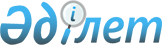 О реализации Закона Республики Казахстан "О республиканском бюджете на 2000 год"Постановление Правительства Республики Казахстан от 7 декабря 1999 года N 1872



          В целях реализации Закона Республики Казахстан от 11 ноября 1999 года 
 
 Z990473_ 
  "О республиканском бюджете на 2000 год" Правительство Республики 
Казахстан постановляет:




          1. Принять к исполнению республиканский бюджет Республики Казахстан 
на 2000 год: по доходам в сумме 291 529 747 тыс. тенге, полученным 
официальным трансфертам - 52 037 336 тыс. тенге, по погашению - 3 947 607 
тыс. тенге, по расходам - 380 870 318 тыс. тенге, кредитованию - 
29 034 146 тыс. тенге, с предельным размером дефицита республиканского 
бюджета - 62 389 774 тыс. тенге, или 2,7 процента к валовому внутреннему 
продукту согласно приложению 1. 
<*>



          Сноска. В пункт 1 внесены изменения - постановлением Правительства РК 
от 17 ноября 2000 г. N 1733  
 P001733_ 
 .




          2. Установить на 2000 год коэффициент к базовым ставкам земельного 
налога в соответствии с пунктом 4 статьи 107 Закона Республики Казахстан 
от 24 апреля 1995 года  
 Z952235_ 
  "О налогах и других обязательных платежах 
в бюджет" в размере 1,81.




          3. Установить, что в 2000 году доля Республики Казахстан по разделу 
продукции, получаемая по контрактам "О разделе продукции", зачисляется в 
республиканский бюджет в размере 100%, кроме Западно-Казахстанской 
области, в которой согласно Окончательному соглашению о разделе продукции 
подрядного участка Карачаганакского нефтегазоконденсатного месторождения в 
республиканский бюджет зачисляется 90%, в местный бюджет - 10%.




          Сноска. Пункт 3 - в редакции постановления Правительства РК от 17 
ноября 2000 г. N 1733  
 P001733_ 
 .




          4. Министерству иностранных дел Республики Казахстан совместно с 
Министерством финансов Республики Казахстан обеспечить поступление в 
республиканский бюджет арендной платы за эксплуатацию объектов комплекса 
"Байконур".




          5. Утвердить согласно приложению 1 административные расходы 
государственных органов - администраторов республиканских бюджетных 
программ, определенных исходя из лимитов штатной численности 
государственных органов, утвержденных актами Президента и Правительства 
Республики Казахстан, в том числе вступившими в действие после принятия 
Закона Республики Казахстан  
 Z990473_ 
  "О республиканском бюджете на 2000 
год".




          6. Комитету национальной безопасности Республики Казахстан (по 
согласованию) с учетом особого порядка финансирования обеспечить целевое 
использование средств, выделяемых по программам на содержание органов 
национальной безопасности; в соответствии с задачами и функциями, 
возложенными на них, и бюджетным законодательством.




          7. Утвердить перечень республиканских бюджетных программ и 
подпрограмм согласно приложению 2, финансирование которых производится 
поэтапно исходя из фактических поступлений в республиканский бюджет в 
следующем порядке:




          на первом этапе (с 1 апреля 2000 года) финансирование программ 
(подпрограмм) производится при объеме фактических поступлений за первый 
квартал 2000 года не менее 20 процентов от годовой суммы;




          на втором этапе (с 1 июля 2000 года) - при объеме фактических 
поступлений за первое полугодие 2000 года не менее 45 процентов от годовой 
суммы;




          на третьем этапе (с 1 октября 2000 года) - при объеме фактических 
поступлений за 9 месяцев 2000 года не менее 72 процентов от годовой суммы.




          Министерству финансов Республики Казахстан в срок до 1 февраля 2000 
года в установленном порядке разработать и утвердить Правила о порядке 
финансирования указанных республиканских бюджетных программ (подпрограмм).




          8. Министерству финансов Республики Казахстан:




          в срок до 6 декабря 1999 года довести до администраторов 
республиканских бюджетных программ месячные лимиты на расходование 
средств, кроме средств, направляемых на инвестиционные программы, 
финансируемые за счет средств государственных внешних займов на пенсионные 
программы и программы по государственным социальным пособиям и специальным 
государственным пособиям;




          в срок до 6 декабря 1999 года довести до акимов областей и городов 
Астаны и Алматы уточненные с учетом фактически накопленного ими долга 
лимиты заимствования местных исполнительных органов в пределах совокупного 
лимита заимствования местных исполнительных органов, утвержденного Законом 
Республики Казахстан  
 Z990473_ 
  "О республиканском бюджете на 2000 год";




          в срок до 1 апреля 2000 года разработать и в установленном порядке 
внести на рассмотрение в Правительство Республики Казахстан Правила о 
порядке обслуживания и погашения правительственного и гарантированного 
государством долга из средств, предусмотренных на эти цели в 
республиканском бюджете на соответствующий финансовый год;




          доводить до Министерства государственных доходов Республики Казахстан 
прогнозы помесячных поступлений в республиканский бюджет в территориальном 
разрезе и поступлений в местные бюджеты;




          совместно с Министерством государственных доходов Республики 
Казахстан и Министерством юстиции Республики Казахстан до 30 января 2000 
года разработать и в установленном порядке внести на рассмотрение в 
Правительство Республики Казахстан Правила о порядке проведения расчетов 
по погашению кредиторской задолженности, образовавшейся за предыдущие годы 
по обязательствам организаций, выполняемым за счет средств 
республиканского бюджета, путем погашения задолженности хозяйствующих 
субъектов по платежам в республиканский бюджет, а также определяющие 
субъектов, участвующих в данных расчетах;




          совместно с заинтересованными министерствами в срок до 10 февраля 
2000 года разработать и в установленном порядке внести на рассмотрение в 
Правительство Республики Казахстан Правила о порядке погашения 
кредиторской задолженности государственных учреждений, финансировавшихся в 
1999 году из республиканского бюджета, по выплате заработной платы и 
другим социальным выплатам, осуществлявшимся из республиканского бюджета;




          совместно с Министерством юстиции Республики Казахстан разработать и 
в установленном порядке внести на рассмотрение в Правительство Республики 
Казахстан Правила регистрации гражданско-правовых сделок, заключаемых 
казенными предприятиями в рамках выполнения государственного заказа.




          9. Администраторам республиканских бюджетных программ:




          в срок до 11 декабря 1999 года представить в Министерство финансов 
Республики Казахстан предложения по распределению ассигнований с разбивкой 
по месяцам и спецификам (роспись) в пределах лимитов, доведенных 
Министерством финансов Республики Казахстан;




          совместно с Министерством финансов Республики Казахстан осуществлять 
финансирование республиканских бюджетных программ (подпрограмм) в 2000 
году по форме финансирования согласно приложению 3;




          до 15 января 2000 года в установленном порядке разработать и 
утвердить Правила о государственном заказе, выполняемом за счет средств 
республиканского бюджета;




          при осуществлении закупок товаров, работ и услуг строго 
руководствоваться законодательством о государственных закупках и 
обеспечить оптимальность расходования бюджетных средств, добросовестную 
конкуренцию, а также гласность процесса государственных закупок;




          представлять в Агентство Республики Казахстан по государственным 
закупкам информацию о проводимых конкурсах по государственным закупкам и 
об их итогах в порядке и по формам, устанавливаемым Агентством Республики 
Казахстан по государственным закупкам, для их централизованной публикации;




          обеспечить полное освоение и целевое использование выделяемых 
средств.




          Сноска. В пункт 9 внесены изменения - постановлением Правительства РК 
от 17 ноября 2000 г. N 1733  
 P001733_ 
 .




          10. Министерству иностранных дел Республики Казахстан до 15 января 
2000 года в целях приведения в соответствие ранее принятых нормативных 
правовых актов с бюджетным законодательством разработать и в установленном 
порядке внести на рассмотрение в Правительство Республики Казахстан 
Правила использования средств, предусмотренных в республиканском бюджете 
на:




          заграничные командировки, включая расходы на аренду автотранспортных 
средств и международные переговоры;




          представительские расходы.




          11. Министерству труда и социальной защиты населения Республики 
Казахстан:




          в месячный срок внести в установленном законодательством порядке в 
Мажилис Парламента Республики Казахстан проект Закона Республики Казахстан 
"О внесении дополнений в Закон Республики Казахстан "О специальном 
государственном пособии в Республике Казахстан" по вопросам социальной 
поддержки лиц, удостоенных высших государственных наград Республики 
Казахстан и бывшего СССР;




          разработать и в установленном порядке внести на рассмотрение в 
Правительство Республики Казахстан:




          в срок до 6 декабря 1999 года Правила о порядке повышения размеров 
пенсионных выплат;




          в срок до 1 января 2000 года Правила о порядке назначения и выплаты 
государственных специальных пособий лицам, работавшим на подземных 
открытых горных работах, на работах с особо тяжелыми условиями труда;




          обеспечить полноту и своевременность социальных выплат.




          Сноска. В пункт 11 внесены изменения - постановлением Правительства 
РК от 17 ноября 2000 г. N 1733  
 P001733_ 
 .




          12. Министерству транспорта и коммуникаций Республики Казахстан в 
срок до 20 января 2000 года разработать и внести в установленном порядке 
на утверждение в Правительство Республики Казахстан Правила взимания платы 
за пользование судоходными водными путями.




          13. Министерству экономики Республики Казахстан в срок до 1 февраля 
2000 года разработать и в установленном порядке внести в Правительство 
Республики Казахстан Правила по процедуре согласования с Правительством 
Республики Казахстан региональных инвестиционных программ, кредитуемых и 
финансируемых за счет средств займов, привлекаемых местными 
исполнительными органами.




          14. Министерству природных ресурсов и охраны окружающей среды 
Республики Казахстан в срок до 15 февраля 2000 года внести на утверждение 
в Правительство Республики Казахстан предложения по распределению 
ассигнований на реализацию мероприятий по Перечню приоритетных 
природоохранных объектов, предусмотренных по программе 57 "Участие в 
строительстве и реконструкции природоохранных объектов" на сумму 200 млн. 
тенге согласно приложению 1.




          15. Агентству Республики Казахстан по делам здравоохранения в срок до 
10 января 2000 года разработать и в установленном порядке внести на 
утверждение в Правительство Республики Казахстан:




          бесплатный гарантированный объем медицинской помощи на 2000 год;




          Правила о порядке направления граждан республики на лечение за рубеж;




          Правила обеспечения лекарственными средствами по видам заболеваний и 
специализированными продуктами детского и лечебного питания отдельных 
категорий граждан;




          Правила установления сооплаты, поступающей от граждан за оказание им 
медицинской помощи в амбулаторно-поликлинических и стационарных 
организациях.




          16. Министерству труда и социальной защиты населения, Министерству 
юстиции, Министерству природных ресурсов и охраны окружающей среды, 
Министерству внутренних дел, Министерству образования и науки Республики 
Казахстан, Агентству Республики Казахстан по делам здравоохранения и 
Управлению Делами Президента Республики Казахстан (по согласованию) в срок 
до 1 февраля 2000 года разработать и в установленном порядке внести на 
рассмотрение в Правительство Республики Казахстан Правила использования 
средств от реализации товаров и услуг, предоставляемых государственными
учреждениями образования, санитарно-эпидемиологическими учреждениями, 
органами судебной экспертизы, туберкулезными учреждениями, 
психоневрологическими учреждениями, Казахским республиканским лепрозорием, 
домами-интернатами для умственно отсталых детей и психоневрологическими 
интернатами, государственными природными заповедниками, государственными 
национальными природными парками, учреждениями уголовно-исполнительной 
системы в соответствии с законодательными актами Республики Казахстан.




          17. Министерству энергетики, индустрии и торговли Республики 
Казахстан совместно с Министерством финансов Республики Казахстан в срок 
до 15 февраля 2000 года внести на утверждение в Правительство Республики 
Казахстан предложения по распределению ассигнований в сумме 100 млн. 
тенге, предусмотренных в республиканском бюджете на реализацию 
Государственной программы развития и конверсии оборонной промышленности 
Республики Казахстан на долгосрочный период.




          18. Рекомендовать акимам областей и городов Астаны и Алматы:




          утвердить перечень местных бюджетных программ и подпрограмм на 2000 
год с определением формы их финансирования;




          поручить администраторам местных бюджетных программ разработать и 
утвердить на основе Закона Республики Казахстан от 16 июля 1997 года 
 
 Z970163_ 
  "О государственных закупках" и соответствующих Правил, 
утвержденных Правительством Республики Казахстан, Правила о 
государственном заказе, выполняемом за счет средств местных бюджетов.




          19. Акимам областей и городов Астаны и Алматы:




          до 1 февраля 2000 года представить в Министерство финансов Республики 
Казахстан утвержденные в установленном порядке помесячные суммы 
поступлений в местные бюджеты;




          начиная с 1 января 2000 года, ежемесячно представлять в Министерство 
финансов Республики Казахстан отчеты об исполнении бюджетов областей и 
городов Астаны и Алматы в порядке и по формам, установленным Министерством 
финансов Республики Казахстан;




          не допускать заимствования в местные бюджеты вне установленных 
лимитов заимствования местных исполнительных органов на 2000 год;




          до 15 декабря 1999 года разработать и внести на согласование в 
Министерство финансов Республики Казахстан помесячный график погашения 
задолженности местных бюджетов перед республиканским бюджетом за ранее 
полученные бюджетные кредиты (ссуды);




          обеспечить погашение указанной задолженности в строгом соответствии с 
вышеназванным графиком.




          20. Центральным исполнительным органам в срок до 10 января 2000 года 
внести в Правительство Республики Казахстан предложения о приведении в 
соответствие с настоящим постановлением ранее принятых решений 
Правительства Республики Казахстан.




          21. Настоящее постановление вступает в силу со дня подписания и 
подлежит опубликованию.





     Премьер-Министр
     Республики Казахстан

                                               Приложение 1



                                       к постановлению Правительства
                                           Республики Казахстан       
                                       от 7 декабря 1999 года N 1872











                  Республиканский бюджет Республики Казахстан на 2000 год 
<*>





     Сноска. Приложение 1 - в редакции постановления Правительства РК от 
17 ноября 2000 г. N 1733  
 P001733_ 
 . Внесены изменения - постановлением 
Правительства РК от 21 декабря 2000 г. N 1873  
 P001873_ 
 ; от 29 декабря 2000 
года N 1955  
 P001955_ 
 .
                                                                           
                                                            тыс.тенге
__________________________________________________________________________ 
Категория
     Класс 
    Подкласс                 Наименование                       Сумма 
      Специфика
___________________________________________________________________________
 1                               2                                3
___________________________________________________________________________
                  І. Доходы                                    291 529 747

 1               Налоговые поступления                         237 726 174
     1           Подоходный налог на доходы                     61 266 777 
         1       Подоходный налог с юридических лиц             60 111 391 
             1   Подоходный налог с юридических лиц-резидентов  46 392 057 
             2   Подоходный налог с юридических 
                 лиц-нерезидентов                                2 034 359 
             3   Подоходный налог с юридических лиц-резидентов,
                 удерживаемый у источника выплаты                2 487 435 
             4   Подоходный налог с юридических лиц-нерезидентов,
                 удерживаемый у источника выплаты                9 197 540
         2       Подоходный налог с физических лиц               1 155 386 
             1   Подоходный налог с физических лиц, удерживаемый 
                 у источника выплаты                             1 133 807
             2   Подоходный налог с физических лиц, занимающихся 
                 предпринимательской деятельностью                  21 579 
     3           Социальный налог                               19 844 886
         1       Социальный налог                               19 844 886
             1   Социальный налог, уплачиваемый юридическими
                 лицами по ставке 26 и 25,5 процента,
                 а также физическими лицами, занимающимися
                 предпринимательской деятельностью без патента,
                 кроме крестьянских (фермерских) хозяйств       19 844 886
     4           Налоги на собственность                           742 797 
         1       Налоги на имущество                               411 905 
             1   Налог на имущество юридических лиц                383 150 
             2   Налог на имущество физических лиц                  28 755 
         2       Сбор за регистрацию эмиссии ценных бумаг и
                 присвоение национального идентификационного
                 номера эмиссии акций, не подлежащей
                 государственной регистрации                       141 531 
             1   Сбор за регистрацию эмиссии ценных бумаг и
                 присвоение национального идентификационного
                 номера эмиссии акций, не подлежащей
                 государственной регистрации                       141 531 
         3       Земельный налог                                   115 300 
             1   Земельный налог на земли сельскохозяйственного
                 значения                                              750
             2   Земельный налог на земли населенных пунктов         4 000
             3   Земельный налог на земли промышленности, связи,
                 транспорта и иного несельскохозяйственного 
                 назначения                                        110 550 
         4       Налог на транспортные средства                     74 061 
             1   Налог на транспортные средства с юридических лиц   36 739
             2   Налог на транспортные средства с физических лиц    37 322
     5           Внутренние налоги на товары, работы и услуги  136 731 477
         1       Налог на добавленную стоимость                102 290 988 
             1   Налог на добавленную стоимость на товары 
                 внутреннего производства, работы и услуги      65 597 488 
             2   Налог на добавленную стоимость на товары, 
                 ввозимые на территорию Республики Казахстан    36 693 500
         2       Акцизы                                         17 186 642
             1   Все виды спирта                                 1 156 005
             2   Водка                                           2 584 995 
             3   Ликероводочные изделия                            785 950 
             4   Вина                                              112 065
             5   Коньяки                                             8 535
             6   Шампанские вина                                     7 410
             7   Пиво                                              289 172
             8   Крепленые напитки, крепленые соки и бальзамы      107 400
             9   Осетровая и лососевая рыбы, икра осетровых и
                 лососевых рыб, деликатесы, приготовленные из 
                 осетровых и лососевых рыб и икры                   76 600
             10  Табачные изделия                                2 302 526
             16  Импортируемые товары                            1 066 598
             18  Виноматериалы                                      27 300 
             19  Бензин (за исключением авиационного)            1 000 000
             20  Дизельное топливо                                 170 000
             23  Игорный бизнес                                      7 500 
             28  Электроэнергия                                  1 493 235 
             29  Сырая нефть, включая газовый конденсат            925 691 
             30  Бензин, реализуемый нефтеперерабатывающими
                 заводами                                        3 500 000
             31  Бензин, реализуемый в розничной торговле          429 610
             32  Дизельное топливо, реализуемое
                 нефтеперерабатывающими заводами                 1 050 996
             33  Дизельное топливо, реализуемое в розничной
                 торговле                                           85 054
         3       Поступления за использование природных 
                 и других ресурсов                              16 115 432
             3   Плата за воду                                       1 285 
             5   Бонусы                                            692 890 
             6   Роялти                                         12 613 135 
             8   Доля Республики Казахстан по разделу 
                 продукции по заключенным контрактам             1 981 000
             9   Плата за использование радиочастотного ресурса
                 Республики Казахстан, включая платежи, связанные
                 с вводом в эксплуатацию радиоэлектронных средств 
                 и высокочастотных устройств на территории 
                 Республики Казахстан                              729 190
             11  Плата за пользование животным миром                97 932
         4       Сборы за ведение предпринимательской и
                 профессиональной деятельности                   1 138 415 
             1   Сбор за регистрацию физических лиц, 
                 занимающихся предпринимательской деятельностью      3 887 
             2   Лицензионный сбор за право занятия отдельными 
                 видами деятельности                                53 276 
             3   Сбор за государственную регистрацию     
                 юридических лиц                                     9 519 
             4   Сбор с аукционных продаж                              113 
             5   Сбор за право реализации товаров на рынках         70 570 
             6   Сбор за проезд автотранспортных средств 
                 по территории Республики Казахстан              1 001 050
     6           Налоги на международную торговлю и внешние 
                 операции                                       16 800 932 
         1       Таможенные платежи                             12 684 932 
             1   Импортные таможенные пошлины                   12 599 932 
             2   Таможенные пошлины на вывозимые товары             85 000
         2       Прочие налоги на международную торговлю и 
                 операции                                        4 116 000 
             1   Поступления от осуществления таможенного 
                 контроля и таможенных процедур                  4 066 000
             2   Пошлины, взимаемые в качестве защитных мер
                 отечественных товаропроизводителей                 50 000
     7           Прочие налоги                                   2 339 305
         1       Прочие налоги                                   2 339 305
             1   Поступление задолженности в республиканский 
                 бюджет                                          2 339 305
  2              Неналоговые поступления                        30 594 979 
     1           Доходы от предпринимательской деятельности 
                 и собственности                                 8 937 099 
         1       Фактическая прибыль ведомственных предприятий 
                 от реализации товаров и услуг с прибылью           55 700
             1   Доля прибыли государственных предприятий           55 700 
         2       Неналоговые поступления от юридических лиц и 
                 финансовых учреждений                           8 851 399 
             1   Поступления от дохода Национального Банка 
                 Республики Казахстан                            3 201 905
             2   Вознаграждения (интересы), полученные по 
                 депозитам Правительства Республики Казахстан    1 275 000
             3   Поступление дивидендов на пакеты акций, 
                 являющихся государственной собственностью       1 142 200
             4   Вознаграждения (интересы) за размещение
                 средств государственных внешних займов на
                 счетах в банках (второго уровня                   100 000
             5   Поступления от реализации конфискованного,
                 бесхозяйного имущества, кладов и находок в виде           
                 драгметаллов и инвалюты, а также имущества, 
                 перешедшего по праву наследования к государству, 
                 за исключением случаев, предусмотренных Гражданским       
                 кодексом                                          235 316
             6   Вознаграждения (интересы), полученные за 
                 предоставление кредитов внутри республики         616 691 
             7   Вознаграждения (интересы), полученные за       
                 предоставление государственных кредитов 
                 правительствам иностранных государств             261 661 
             8   Поступления от аренды земельных участков           64 150 
             11  Плата за предоставление в пользование 
                 информации о недрах                                64 252
             12  Поступления от продажи имущества, принадлежащего   
                 государственным учреждениям                     1 806 050
             13  Поступления доходов от проведения лотерей          40 170
             19  Прочие поступления                                 14 004
             20  Вознаграждения (интересы), полученные за
                 предоставление кредитов из республиканского
                 бюджета нижестоящим бюджетам                       15 000
             21  Вознаграждения (интересы), полученные за
                 предоставление кредитов из республиканского
                 бюджета юридическим и физическим лицам             15 000
         3       Прочие доходы от собственности                    30 000
              1  Поступления от возмещения потерь
                 сельскохозяйственного и лесохозяйственного
                 производства при изъятии сельскохозяйственных
                 и лесных угодий для использования их в целях,
                 не связанных с ведением сельского и лесного
                 хозяйства                                          30 000
     2           Административные сборы и платежи, доходы от 
                 некоммерческих и сопутствующих продаж           3 405 265
         1       Административные сборы                          2 178 213 
             3   Поступления от организаций за работы, услуги,
                 выполняемые лицами, подвергшимися 
                 административному аресту                                8 
             4   Плата за государственную регистрацию прав на 
                 недвижимое имущество и сделок с ним                11 100
             7   Плата за выдачу паспортов и удостоверений 
                 личности граждан Республики Казахстан             661 950
             8   Поступления от реализации услуг, предоставляемых
                 государственными учреждениями                      15 000
             9   Доходы, получаемые от деятельности уголовно-
                 исполнительной инспекции                              100
             11  Плата за регистрацию оружия                           115 
             12  Платежи за загрязнение окружающей среды         1 489 880
             19  Прочие административные сборы                          60
         2       Пошлины                                            45 747 
             1   Государственная пошлина                            25 747 
             2   Международная пошлина                              20 000
         3       Прочие платежи и доходы от некоммерческих и 
                 сопутствующих продаж                            1 181 305
             1   Поступления от аренды имущества государственной
                 собственности                                       7 340
             2   Поступления от консульских сборов               1 162 909 
             3   Поступление денег от проведения 
                 государственных закупок, организуемых
                 государственными учреждениями                      11 050
             9   Прочие платежи и доходы от некоммерческих
                 и сопутствующих продаж                                  6
     3           Поступления по штрафам и санкциям                 179 615
         1       Поступления по штрафам и санкциям                 179 615 
             1   Административные штрафы и санкции, взимаемые 
                 государственными учреждениями                      33 074
             2   Поступления платы от лиц, помещенных в 
                 медицинские вытрезвители                            4 600
             3   Поступление суммы дохода, полученного от 
                 реализации продукции, работ и услуг, не
                 соответствующих требованиям стандартов и правил
                 сертификации                                            3
             4   Поступление изъятых доходов,полученных от 
                 безлицензионной деятельности, в отношении которой
                 установлен лицензионный порядок                     9 000
             5   Поступление сумм штрафов за вывоз продукции 
                 без лицензии                                          590
             6   Исполнительская санкция                            47 024
             7   Поступление сумм санкций, применяемых к банкам 
                 второго уровня за нарушение экономических 
                 нормативов и сроков предоставления статистической         
                 отчетности, установленных Национальным Банком 
                 Республики Казахстан                                2 305
             9   Прочие санкции и штрафы                            74 496
             10  Штрафы за нарушения законодательства об охране            
                 окружающей среды                                    8 523
     5           Прочие неналоговые поступления                 18 073 000 
         1       Прочие неналоговые поступления                 18 073 000
             5   Средства, полученные от природопользователей
                 по искам о возмещении вреда, средства от
                 реализации конфискованных орудий охоты и
                 рыболовства, незаконно добытой продукции            2 000
             9   Прочие неналоговые поступления                 18 071 000
 3               Доходы от операций с капиталом                 23 208 594
     1           Продажа основного капитала                     22 183 594 
         1       Продажа основного капитала                     22 183 594 
             4   Поступления от приватизации государственной 
                 собственности                                  22 183 594 
     2           Продажа товаров из государственных запасов         25 000
         1       Продажа товаров из государственных запасов         25 000
             1   Поступления от погашения задолженности за  
                 полученные товары из государственных резервов
                 и реализации зерна из государственных запасов      25 000
     3           Продажа земли и нематериальных активов          1 000 000
         1       Продажа земли и нематериальных активов          1 000 000
             1   Поступления от продажи земельных участков       1 000 000
     
                ІІ. Полученные официальные трансферты (гранты)  52 037 336
 
 4                Полученные официальные трансферты (гранты)    52 037 336
     1            Трансферты из нижестоящих органов 
                  государственного управления                   50 467 336 
         2        Бюджетные изъятия                             50 467 336 
             4    Бюджетное изъятие из бюджета Актюбинской 
                  области                                        1 829 846
             6    Бюджетное изъятие из бюджета Атырауской  
                  области                                       13 227 269
             7    Бюджетное изъятие из бюджета Восточно-
                  Казахстанской области                          1 278 802
             10   Бюджетное изъятие из бюджета Карагандинской 
                  области                                        5 819 902 
             12   Бюджетное изъятие из бюджета Костанайской 
                  области                                          592 786 
             13   Бюджетное изъятие из бюджета Мангистауской 
                  области                                        4 262 126
             14   Бюджетное изъятие из бюджета Павлодарской 
                  области                                        1 590 000 
             17   Бюджетное изъятие из бюджета города Алматы    21 866 605
     9            Из прочих источников                           1 570 000 
         9        Прочие трансферты                              1 570 000 
             1    Текущие                                        1 570 000 
     
                            ІІІ. Погашение                       3 947 607
     
 5                Погашение кредитов, выданных из бюджета        3 947 607
     1            Погашение ранее выданных кредитов              2 420 307
         1        Погашение другими уровнями государственного
                  управления                                       643 177
             1    Погашение другими уровнями государственного
                  управления                                       643 177
         4        Погашение банками и организациями, 
                  осуществляющими отдельные виды 
                  банковских операций                            1 777 130 
             1    Погашение банками и организациями, 
                  осуществляющими отдельные виды банковских 
                  операций                                       1 489 670
             2    Погашение по программе софинансирования 
                  сельскохозяйственных проектов                    230 000
             3    Погашение по программе жилищного строительства
                  и приобретения жилья                              57 460
     2            Погашение требований по оплаченным 
                  правительственным гарантиям                    1 527 300
         2        Погашение организациями, исключая банки и 
                  организации, осуществляющие отдельные виды 
                  банковских операций                            1 527 300
             1    Погашение по займам, имеющим государственные 
                  гарантии Правительства Республики Казахстан    1 527 300
     
                                                              
_________________________________________________________________________  
Функциональная группа           Наименование                  тыс. тенге
  Подфункция                                                       Сумма
     Администратор   
       Программа
          Подпрограмма 
_________________________________________________________________________
       1                           2                              3
_________________________________________________________________________

                             IV. Расходы                     380 870 318 
1                Государственные услуги общего характера      26 397 497
  1              Представительные, исполнительные и другие
                 органы, выполняющие общие функции государственного
                 управления                                      3 880 601
    101          Администрация Президента Республики Казахстан     401 221 
        1        Административные расходы                          351 939 
            1    Аппарат центрального органа                       351 939
        30       Прогнозно-аналитическое обеспечение стратегических
                 аспектов внутренней и внешней политики государства  20 622
            30   Казахстанский институт стратегических исследований  20 622
        77       Техническая поддержка государственных органов       28 660
            80   Реализация проекта за счет внешних займов           28 660
    102          Хозяйственное управление Парламента Республики
                 Казахстан                                        1 075 555
         1       Административные расходы                         1 075 555
            1    Аппарат центрального органа                      1 075 555
    104          Канцелярия Премьер-Министра Республики
                 Казахстан                                          208 252
         1       Административные расходы                           208 252
            1    Аппарат центрального органа                        208 252
    406          Счетный комитет по контролю за
                 исполнением республиканского бюджета                35 666
         1       Административные расходы                            35 666
            1    Аппарат центрального органа                         35 666
    637          Конституционный Совет Республики Казахстан          31 071
         1       Административные расходы                            31 071
            1    Аппарат центрального органа                         31 071
    690          Центральная избирательная комиссия
                 Республики Казахстан                                91 839
         1       Административные расходы                            22 461
            1    Аппарат центрального органа                         22 461
        30       Проведение выборов                                  69 378
           30    Проведение выборов Президента Республики
                 Казахстана                                             416
           31    Проведение выборов депутатов Сената Парламента
                 Республики Казахстан                                 2 037
           32    Проведение выборов депутатов Мажилиса Парламента
                 Республики Казахстан                                27 446
           33    Проведение выборов депутатов Маслихатов             39 479
    694          Управление делами Президента  
                 Республики Казахстан                             2 036 997
        1        Административные расходы                            58 408
            1    Аппарат центрального органа                         58 408
        34       Обеспечение литерных рейсов                        845 217
        35       Обеспечение функционирования государственных
                 резиденций                                         593 200
        36       Содержание правительственных зданий                400 159
        38       Обслуживание официальных делегаций                 100 000
        40       Изготовление государственных наград и
                 документов к ним                                    20 000
        78       Реализация программы по информатизации
                 государственных органов                             20 013
  2              Финансовая деятельность                         14 860 196
    217          Министерство финансов Республики Казахстан       4 778 388
        1        Административные расходы                         1 413 308
            1    Аппарат центрального органа                        337 708
            2    Аппарат территориальных органов                  1 075 600
        3        Информационно-вычислительное обслуживание          377 416
            30   Ведение реестра государственной собственности       75 000
            31   Оплата информационно-вычислительных услуг          302 416
        35       Оплата за пользование клиринговой связью, 
                 электронной почтой, внутризоновыми каналами        744 227
        36       Приватизация, управление государственным       
                 имуществом и постприватизационная деятельность         
                 государства                                        359 890
        37       Обеспечение финансовых органов нормативными
                 правовыми актами                                    14 558
        38       Модернизация Казначейства                        1 089 080
            80   Реализация проекта за счет внешних займов          931 450
            81   Реализация проектов за счет софинансирования
                 из республиканского бюджета                        157 630
        47       Оплата услуг банков-агентов, обеспечивающих
                 прием в доход бюджета и выдачу государственным     599 316
                 учреждениям наличных денег
        48       Развитие финансового сектора и сектора предприятий  50 155
            80   Реализация проектов за счет внешних займов          50 155
        77       Техническая поддержка государственных органов      127 537
            80   Реализация проекта за счет внешних займов          127 537
        79       Выполнение функций лицензиаров                       2 901
    219          Министерство государственных доходов 
                 Республики Казахстан                             9 958 456
         1       Административные расходы                         4 788 342
             1   Аппарат центрального органа                        262 805
             2   Аппарат территориальных органов                  2 364 972
             30  Аппарат Комитета налоговой полиции                 120 466
             31  Аппарат территориальных органов Комитета
                 налоговой полиции                                  644 079
             32  Аппарат Таможенного комитета                       110 052
             33  Аппарат территориальных органов Таможенного
                 комитета                                         1 285 968
         3       Информационно-вычислительное обслуживание          279 000
         30      Проведение процедур реорганизации и банкротства     39 000
         31      Печатание акцизных марок                           200 000
         32      Модернизация налогового администрирования          905 852
             80  Реализация проекта за счет внешних
                 займов                                             586 097
             81  Реализация проекта за счет софинансирования из     319 755
                 республиканского бюджета
         33      Обеспечение фискальных органов нормативными 
                 правовыми актами                                    30 000
         34      Информационно-телекоммуникационная система
                 "Мониторинг крупных предприятий"                   139 826
         35      Информационно-телекоммуникационная система
                 "Контроль за оборотом и производством акцизной      13 500
                 продукции"
         36      Информационно-телекоммуникационная система
                 "Таможенная служба"                                897 167
         37      Организация и проведение лотереи (кроме
                 государственных, национальных) на всей территории   14 810
                 Республики Казахстан
         38      Учет, оценка, хранение и реализация конфискованного 
                 имущества                                          200 000
         40      Информационно-телекоммуникационная система
                 "Ведение реестров налогоплательщиков"            1 000 000
         41      Строительство таможенных постов                    519 997
         42      Материально-техническое обеспечение таможенных
                 органов                                            824 954
         43      Развитие финансового сектора и сектора предприятий  42 990
             80  Реализация проекта за счет внешних займов           42 990
         79      Выполнение функций лицензиаров                      63 018
   311           Агентство Республики Казахстан по инвестициям       62 491
          1      Административные расходы                            24 696
             1   Аппарат центрального органа                         24 696
         30      Проведение рекламно-информационной работы по 
                 привлечению инвестиций                              14 000
         77      Техническая поддержка государственных органов       21 495
             80  Реализация проекта за счет внешних займов           21 495
         78      Реализация программы по информатизации 
                 государственных органов                              2 000
         79      Выполнение функций лицензиаров                         300
   610           Агентство Республики Казахстан по государственным
                 закупкам                                            19 168
         1       Административные расходы                             8 624
              1  Аппарат центрального органа                          8 624
         30      Мероприятия по проведению конкурсов по
                 государственным закупкам                            10 000
         78      Реализация программы по информатизации 
                 государственных органов                                544
   660           Национальная комиссия Республики Казахстан  
                 по ценным бумагам                                   41 603
         1       Административные расходы                            19 608
              1  Аппарат центрального органа                         19 608
         30      Развитие финансового сектора и сектора предприятий  21 495
              80 Реализация проекта за счет внешних займов           21 495
         78      Реализация программы по информатизации 
                 государственных органов                                500
 3               Внешнеполитическая деятельность                  4 496 377
   102           Хозяйственное управ
ление Парламента Республики
                 Казахстан                                           50 000
         30      Обеспечение деятельности Комитета по работе с
                 Европарламентом                                     50 000
   201           Министерство внутренних дел Республики Казахстан     9 735
         37      Обеспечение политических интересов страны в
                 области общественного порядка                        9 735
             30  Бюро по координации борьбы с организованной
                 преступностью                                        9 735
   204           Министерство иностранных дел Республики 
                 Казахстан                                        4 416 527
         1       Административные расходы                         3 128 285
              1  Аппарат центрального органа                        111 720
              4  Аппарат органов в других странах
                 (посольства, представительства, дипломатические  
                  миссии)                                         3 016 565
         30      Обеспечение политических, торгово-экономических
                 интересов страны                                   201 086
         31      Участие в международных организациях               488 184
         32      Межгосударственная комплексная медико-социальная
                 программа воинов-интернационалистов                  1 280
         33      Межгосударственная радионавигационная программа      1 452
         34      Мемориальный комплекс "Брестская крепость-герой"     3 690
         35      Консульские услуги по оформлению документов          8 000
         36      Строительство дипломатического города в г. Астане  501 550
             80  Реализация проекта за счет внешних займов          501 550
         39      Делимитация государственной границы                 28 000
         40      Демаркация государственной границы                  25 000
         44      Поддержание связи с загранучреждениями              30 000
    208          Министерство обороны Республики Казахстан           20 115
         36      Обеспечение политических интересов страны в
                 области обороны                                     20 115
    
 4               Фундаментальные научные исследования             1 545 676
    225          Министерство образования и науки Республики 
                 Казахстан                                        1 545 676
        30       Фундаментальные и прикладные научные 
                 исследования                                     1 376 776
        32       Обеспечение доступности научно-технической
                 информации                                          95 000
        33       Хранение научно-исторических ценностей на
                 республиканском уровне                               1 900
             30  Музей им. К.Сатпаева                                 1 900
        34       Аттестация научных кадров                           34 000
             30  Высшая аттестационная комиссия                      34 000
        35       Анализ состояния и прогнозирование развития науки    9 000
             30  Национальная академия наук Республики Казахстан      9 000
        36       Государственные премии и стипендии в области
                 науки, техники и образования                        29 000
 5               Планирование и статистическая деятельность       1 301 015
    216          Министерство экономики Республики Казахстан        120 207
         1       Административные расходы                            47 824
             1   Аппарат центрального органа                         47 824
        42       Прикладные научные исследования в области экономики 50 000
        77       Техническая поддержка государственных органов       21 495
             80  Реализация проекта за счет внешних займов           21 495
        78       Реализация программы по информатизации 
                 государственных органов                                888
     604         Агентство по стратегическому планированию 
                 Республики Казахстан                                43 018
         1       Административные расходы                            21 142
             1   Аппарат центрального органа                         21 142
        30       Прикладные научные исследования в области экономики
                 и государственного управления                          290
        31       Создание национальной геоинформационной системы
                 органов государственной власти                      13 500
        77       Техническая поддержка государственных органов        7 882
             80  Реализация проекта за счет внешних займов            7 882
        78       Реализация программы по информатизации
                 государственных органов                                204
     606         Агентство Республики Казахстан по статистике     1 143 790
         1       Административные расходы                           144 760
             1   Аппарат центрального органа                         70 560
             2   Аппарат территориальных органов                     74 200
         3       Информационно-вычислительное обслуживание           20 000
         30      Проведение переписи                                 59 361
             30  Проведение переписи населения                       45 765
             31  Проведение сельскохозяйственной переписи            13 596
         31      Создание информационно-статистических баз          850 062
                 данных о социально-экономическом положении
                 республики                                         
             30  Информационно-статистические центры                550 000
             31  Создание информационно-статистических баз данных   300 062
         32      Прикладные научные исследования в области
                 информационной системы                               9 010
         77      Техническая поддержка государственных органов       42 990
             80  Реализация проекта за счет внешних займов           42 990
         78      Реализация программы по информатизации
                 государственных органов                             17 607
 6               Общие кадровые вопросы                             210 182
       608       Агентство Республики Казахстан по делам
                 государственной службы                             210 182
         1       Административные расходы                            72 200
             1   Аппарат центрального органа                         35 960
             2   Аппарат территориальных органов                     36 240
         30      Оснащение в связи с созданием Агентства             31 056
             30  Оснащение центрального аппарата Агентства            4 150
             31  Оснащение Аппарата территориальных органов          26 906
         31      Функционирование системы информатизации и
                 тестирования кадров государственной службы 
                 республики                                          42 441
             30  Центр информации и тестирования государственных
                 служащих                                            42 441
        77       Техническая  поддержка государственных органов      64 485
             80  Реализация проекта за счет внешних займов           64 485
 9               Прочие государственные услуги общего характера      97 540
      225        Министерство образования и науки Республики 
                 Казахстан                                           97 540
        1        Административные расходы                            80 915
             1   Аппарат центрального органа                         80 915
        78       Реализация программы по информатизации 
                 государственных органов                             11 810
        79       Выполнение функций лицензиаров                       4 815
2                Оборона                                         16 454 150
 1               Военные нужды                                   15 413 642
      208        Министерство обороны Республики Казахстан       14 960 230
        30       Прикладные научные исследования и опытно-
                 конструкторские работы оборонного характера         21 600
        31       Оплата государственного заказа по реализации 
                 излишнего вооружения и военной техники            235 137 
        76       Обеспечение обороноспособности страны           14 703 493
             1   Аппарат центрального органа                        208 661
             4   Аппарат органов в других странах (посольства,
                 представительства, дипломатические миссии)          49 980
             30  Аппарат военных комиссариатов                    1 300 113
             31  Содержание воинских частей                       8 640 494
             33  Обеспечение воинских частей продуктами питания   1 370 000
             34  Обеспечение воинских частей медикаментами          100 594
             35  Обеспечение воинских частей горюче-смазочными
                 материалами                                        575 000
             36  Обеспечение воинских частей обмундированием,
                 мягким инвентарем и массовыми средствами гигиены   250 000
             37  Обеспечение воинских частей связью и перевозками   250 000
             39  Районные эксплуатационные части                  1 859 351
       678       Республиканская гвардия Республики Казахстан       453 412
         5       Содержание воинских частей                         420 412
             30  Воинские части                                     420 412
         76      Участие в обеспечении безопасности охраняемых лиц и       
                 выполнении церемониальных ритуалов                  33 000
             30  Командование Республиканской гвардии                33 000
 2               Организация работы по чрезвычайным ситуациям     1 040 508
       308       Агентство Республики Казахстан по чрезвычайным   1 040 508
                 ситуациям
         1       Административные расходы                           335 551
             1   Аппарат центрального органа                         53 649
             2   Аппарат территориальных органов                    281 902
         3       Информационно-вычислительное обслуживание           13 172
         30      Прикладные научные исследования в области
                 чрезвычайных ситуаций природного и техногенного
                 характера                                            4 056
         31      Ликвидация чрезвычайных ситуаций природного и      213 315
                 техногенного характера
             30  Республиканский оперативно-спасательный отряд       13 898
             32  Содержание воинских частей                         199 417
         32      Эксплуатация и развитие объектов селезащиты        268 479
             30  "Казселезащита"                                    141 979
             31  Развитие объектов селезащиты                       126 500
         33      Строительство объектов специального назначения     150 000
         34      Эксплуатация вертолетов                             41 000
         78      Реализация программы по информатизации
                 государственных органов                             13 435
         79      Выполнение функций лицензиаров                       1 500
3                Общественный порядок и безопасность             36 687 653
 1               Правоохранительная деятельность                 17 306 116
       201       Министерство внутренних дел Республики
                 Казахстан                                       17 306 116
         1       Административные расходы                         5 167 768
             1   Аппарат центрального органа                      1 160 208
             2   Аппарат территориальных органов                  4 007 560
         4       Оплата труда адвокатов на следствии                 16 402
         21      Охрана общественного порядка и обеспечение       2 643 810
                 общественной безопасности на республиканском
                 уровне
             30  Соединения и части внутренних войск              2 643 810
         31      Содержание осужденных и следственно-
                 арестованных лиц                                 6 391 882
             30  Исправительные учреждения и следственные 
                 изоляторы                                        6 391 882
         32      Программа по борьбе с наркотизмом                      316
         34      Государственный проект 3                           429 900
             80  Реализация проекта за счет внешних займов          429 900
         35      Изготовление паспортов и удостоверений личности    295 075
                 граждан Республики Казахстан
         36      Укрепление материально-технической базы            822 000
         39      Оперативно-розыскная деятельность                  668 963
         42      Строительство, реконструкция и капитальный
                 ремонт следственных изоляторов                     870 000
 2               Правовая деятельность                            2 763 491
       221       Министерство юстиции Республики Казахстан        2 763 491
         1       Административные расходы                           501 875
             1   Аппарат центрального органа                        112 275
             2   Аппарат территориальных органов                    389 600
         31      Отправление правосудия                           1 696 346
             30  Военные суды                                        61 136
             31  Областные, Астанинский и Алматинский городские 
                 суды                                               541 968
             32  Районные суды                                    1 093 242
         32      Проведение судебных экспертиз                      150 150
             30  Центр судебной экспертизы                          150 150
         33      Оказание юридических услуг населению по
                 регистрации актов гражданского состояния           131 735
             30  Районные ЗАГСы                                     131 735
         34      Обеспечение правовой информацией                     9 827
         36      Защита интересов государства в судах                 2 000
         37      Оплата труда адвокатов за участие в суде           110 000
         38      Пилотный проект по регистрации прав на недвижимость
                 и сделок с ней                                      17 306
             80  Реализация проекта за счет внешних займов           15 873
             81  Реализация проекта за счет софинансирования из
                 республиканского бюджета                             1 433
         39      Правовая реформа                                   101 743
             80  Реализация проекта за счет внешних займов           87 413
             81  Реализация проекта за счет софинансирования из      14 330
                 республиканского бюджета
         43      Сводная программа по реализации законодательства
                 об авторском праве, международных договоров и
                 конвенций по интеллектуальной собственности         20 000
         77      Техническая поддержка государственных органов       20 062
             80  Реализация проекта за счет внешних займов           20 062
         79      Выполнение функций лицензиаров                       2 447
 3               Судебная деятельность                              415 521
       501       Верховный Суд Республики Казахстан                 415 521
         1       Административные расходы                           290 521
             1   Аппарат центрального органа                        290 521
         31      Завершение строительства административного здания  125 000
 4               Деятельность по обеспечению законности и 
                 правопорядка                                     2 579 571
       101       Администрация Президента Республики Казахстан        3 000
         33      Мероприятия по борьбе с коррупцией                   3 000
       502       Генеральная Прокуратура Республики Казахстан     2 576 571
         1       Административные расходы                         1 592 459
             1   Аппарат центрального органа                        104 580
             2   Аппарат территориальных органов                  1 487 879
         30      Ведение криминального и оперативного учетов        234 112
             30  Центр правовой статистики и информации             234 112
         31      Строительство административного здания             750 000
 5               Деятельность по обеспечению безопасности
                 личности, общества и государства                13 622 954
      410        Комитет национальной безопасности Республики
                 Казахстан                                       12 976 367
         34      Государственный проект 2                           874 130
             80  Реализация проекта за счет внешних займов          874 130
         37      Государственный проект 5                         1 489 815
             80  Реализация проекта за счет внешних займов          838 735
             81  Реализация проекта за счет софинансирования из            
                 республиканского бюджета                          651 080 
         50      Обеспечение национальной безопасности          10 612 422 
       611       Агентство Республики Казахстан по защите
                 государственных секретов                            34 376
         1       Административные расходы                            12 152
             1   Аппарат центрального органа                         12 152
         30      Организация технической защиты информации в
                 государственных органах                              6 000
             31  Центр по организации технической защиты информации
                 в государственных органах                            6 000
         31      Оснащение в связи с созданием Агентства             16 224
       616       Агентство Республики Казахстан по борьбе с 
                 наркоманией и наркобизнесом                        136 639
         1       Административные расходы                             6 639
             1   Аппарат центрального органа                          6 639
         30      Государственная программа борьбы с наркоманией и 
                 наркобизнесом                                      130 000
       680       Служба охраны Президента Республики Казахстан      475 572
         76      Обеспечение безопасности глав государств и
                 отдельных должностных лиц                          475 572
             30  Центральный орган                                  136 303
             31  Аппарат по обеспечению охранных мероприятий        339 269
4                Образование                                     14 187 560
 2               Начальное и среднее образование                  3 535 970
       215       Министерство транспорта и коммуникаций 
                 Республики Казахстан                               210 999
        30       Субсидирование общеобразовательного обучения на 
                 республиканском уровне                             210 999
       225       Министерство образования и науки Республики
                 Казахстан                                        3 124 678
        31       Государственная поддержка одаренных детей          319 304
             30  Шымкентская республиканская военная школа-
                 интернат                                            45 768
             31  Карагандинская республиканская военная школа-       44 659
                 интернат
             32  Алматинская республиканская военная школа-
                 интернат им. Б.Мамышулы                             51 699
             33  Республиканская казахская средняя музыкальная       48 583
                 школа-интернат им.Жубанова           
             34  Республиканская специальная физико-математическая
                 школа-интернат                                      45 656
             35  Республиканская школа-интернат с углубленным
                 изучением казахского языка                          39 609
             36  Республиканская средняя музыкальная школа-интернат 
                 для одаренных детей им. К.Байсеитовой               43 330
        38       Проведение республиканских школьных экспериментов         
                 и олимпиад                                          43 425
        61       Обеспечение учебниками учащихся 
                 общеобразовательных учреждений                   1 016 899
             32  Приобретение и доставка учебников для 
                 учащихся до регионов                               701 639
             80  Реализация проекта за счет внешних займов          315 260
        62       Информатизация системы среднего образования
                 на республиканском уровне                        1 745 050
             31  Информатизация системы среднего образования
                 на республиканском уровне за счет внутренних
                 источников                                         312 050
             80  Реализация проекта за счет внешних займов        1 433 000
      613        Агентство Республики Казахстан по туризму и спорту 200 293
        31       Государственная поддержка одаренных детей          142 210
             30  Республиканская школа-интернат для одаренных в
                 спорте детей им. Х.Мунайтпасова                     58 504
             31  Республиканская школа-интернат для одаренных в
                 спорте детей им. К.Ахметова                         83 706
        33       Субсидирование школ олимпийского резерва и высшего
                 спортивного мастерства                              58 083
 4               Среднее специальное образование                    749 863
       201       Министерство внутренних дел Республики Казахстан   278 550
         7       Подготовка кадров в средних специальных учебных
                 заведениях на республиканском уровне               278 550
             30  Актюбинский юридический колледж                     45 750
             32  Павлодарский юридический колледж                    63 878
             33  Шымкентский юридический колледж                     84 810
             34  Семипалатинский юридический колледж                 56 418
             35  Алматинский юридический колледж                     27 694
       208       Министерство обороны Республики Казахстан          129 215
         7       Подготовка кадров в средних специальных учебных
                 заведениях на республиканском уровне               129 215
             30  Кадетский корпус. Северо-Казахстанская область      46 340
             31  Военный колледж спорта, г. Алматы                   12 895
             32  Филиал военного колледжа спорта, г.Щучинск Северо-
                 Казахстанской области                                6 167
             33  Республиканская школа "Жас улан" им. генерала
                 С.Нурмагамбетова                                    63 813
       225       Министерство образования и науки Республики 
                 Казахстан                                          235 702
         7       Подготовка кадров в средних специальных учебных
                 заведениях на республиканском уровне               235 702
       612       Агентство Республики Казахстан по делам
                 здравоохранения                                     64 760
         7       Подготовка кадров в средних специальных учебных           
                 заведениях на республиканском уровне                64 760
       613       Агентство Республики Казахстан по туризму и спорту  41 636
         7       Подготовка кадров в средних специальных учебных           
                 заведениях на республиканском уровне                41 636
 5               Переподготовка кадров                              478 585
       104       Канцелярия Премьер-Министра Республики Казахстан       276
         10      Переподготовка кадров на республиканском уровне        276
            30   Переподготовка кадров для выполнения государственных
                 функций                                                276
       201       Министерство внутренних дел Республики Казахстан    19 938
         10      Переподготовка кадров на республиканском уровне     19 938
            30   Училище профессиональной подготовки                 19 938
       204       Министерство иностранных дел Республики Казахстан   20 848
         10      Переподготовка кадров на республиканском уровне     20 848
            6    Переподготовка кадров государственных учреждений    20 848
       212       Министерство сельского хозяйства Республики
                 Казахстан                                              387
         10      Переподготовка кадров на республиканском уровне        387
            6    Переподготовка кадров государственных учреждений       387
       213       Министерство труда и социальной защиты населения
                 Республики Казахстан                                 1 829
         10      Переподготовка кадров на республиканском уровне      1 829
            6    Переподготовка кадров государственных учреждений     1 829
       217       Министерство финансов Республики Казахстан              99
         10      Переподготовка кадров на республиканском уровне         99
            5    Переподготовка кадров аппарата                          99
       221       Министерство юстиции Республики Казахстан              796
         10      Переподготовка кадров на республиканском уровне        796
            6    Переподготовка кадров государственных учреждений       796
       225       Министерство образования и науки Республики 
                 Казахстан                                           20 000
         10      Переподготовка кадров на республиканском уровне     20 000
             6   Переподготовка кадров государственных учреждений    20 000
       308       Агентство Республики Казахстан по чрезвычайным
                 ситуациям                                            4 070
         10      Переподготовка кадров на республиканском уровне      4 070
             6   Переподготовка кадров государственных учреждений     4 070
       606       Агентство Республики Казахстан по статистике         5 160
         10      Переподготовка кадров на республиканском уровне      5 160
             5   Переподготовка кадров аппарата                       5 160
       608       Агентство Республики Казахстан по делам
                 государственной службы                              32 258
         10      Переподготовка кадров на республиканском уровне     32 258
             30  Академия государственной службы при Президенте
                 Республики Казахстан                                32 258
       612       Агентство Республики Казахстан по делам
                 здравоохранения                                     72 924
         10      Переподготовка кадров на республиканском уровне     72 924
             6   Переподготовка кадров государственных учреждений    72 924
 6               Высшее образование                               9 353 762
       201       Министерство внутренних дел Республики Казахстан   581 781
         9       Подготовка кадров в высших учебных заведениях
                 на республиканском уровне                          581 781
             32  Костанайский юридический институт                   88 152
             33  Высшее военное училище внутренних войск,
                 г. Петропавловск                                   146 530
             34  Академия Министерства внутренних дел Республики
                 Казахстан                                          200 819
             35  Карагандинская высшая школа Министерства
                 внутренних дел Республики Казахстан                146 280
       208       Министерство обороны Республики Казахстан          600 268
         9       Подготовка кадров в высших учебных заведениях
                 на республиканском уровне                          516 668
             31  Высшее военно-летное училище, г. Актюбинск         204 617
             32  Военный факультет при Академии гражданской
                 авиации, г.Алматы                                   40 919
             33  Военная академия, г. Алматы                        271 132
         37      Подготовка кадров в высших учебных заведениях на
                 республиканском уровне в рамках государственного
                 заказа                                              83 600
             30  Подготовка кадров в высших учебных заведениях
                 в области обороны                                   83 600
       219       Министерство государственных доходов Республики
                 Казахстан                                           25 380
         9       Подготовка кадров в высших учебных заведениях на
                 республиканском уровне                              25 380
             30  Академия налоговой полиции                          25 380
       225       Министерство образования и науки Республики
                 Казахстан                                        7 096 828
         9       Подготовка кадров в высших учебных заведениях на
                 республиканском уровне                           5 804 867
             33  Подготовка кадров в Казахском государственном
                 университете им. Аль-Фараби                        311 780
             34  Подготовка кадров в Международном Казахско-
                 Турецком университете им.Х.А.Яссави                150 313
             35  Стипендиальное обеспечение студентов, обучающихся
                 в Казахском государственном университете имени
                 Аль-Фараби                                          77 997
             36  Стипендиальное обеспечение студентов, обучающихся
                 в Международном Казахско-Турецком университете
                 имени Х.А. Яссави                                   29 387
             37  Стипендиальное обеспечение студентов, обучающихся в
                 высших учебных заведениях внутри страны            876 967
             38  Финансовый центр                                     2 064
             91  Подготовка кадров в высших учебных заведениях 
                 внутри страны                                    4 356 223
             97  Выплата комиссионного вознаграждения (интереса)
                 банку-агенту за обслуживание процесса кредитования     136
         50      Подготовка кадров в высших учебных заведениях
                 внутри страны по государственным образовательным
                 грантам                                            907 569
            30   Подготовка кадров в высших учебных заведениях
                 страны в 1999/2000 учебном году                    517 218
            31   Подготовка кадров в высших учебных заведениях
                 страны в рамках приема 2000/2001 учебного года     159 770
            32   Стипенд
иальное обеспечение студентов, обучающихся
                 по государственным грантам в 1999/2000 учебном 
                 году                                               147 251
            33   Стипендиальное обеспечение студентов, обучающихся
                 по государственным грантам в рамках приема
                 2000/2001 учебного года                             93 330
         51      Подготовка кадров в высших учебных заведениях за
                 рубежом                                            384 392
       308       Агентство Республики Казахстан по чрезвычайным 
                 ситуациям                                           74 491
         9       Подготовка кадров в высших учебных заведениях
                 на республиканском уровне                           74 491
             30  Кокшетауский технический институт                   74 491
       612       Агентство Республики Казахстан по делам
                 здравоохранения                                    975 014
        9        Подготовка кадров в высших учебных заведениях
                 на республиканском уровне                          862 749
            30   Стипендиальное обеспечение студентов,
                 обучающихся в вузах внутри страны                  180 578
            91   Подготовка кадров в высших учебных заведениях
                 внутри страны                                      682 123
            97   Выплата комиссионного вознаграждения (интереса)
                 банку-агенту за обслуживание процесса кредитования      48
       50        Подготовка кадров в высших учебных заведениях по
                 государственным образовательным грантам            112 265
            30   Подготовка кадров в высших учебных заведениях
                 страны в 1999/2000 учебном году                     68 292
            31   Стипендиальное обеспечение студентов, обучающихся
                 по государственным грантам в 1999/2000 учебном году 17 073
            32   Подготовка кадров в высших учебных заведениях
                 страны в рамках приема 2000-2001 учебного года      17 410
            33   Стипендиальное обеспечение студентов, обучающихся
                 по государственным грантам в рамках приема 
                 2000-2001 учебного года                              9 490
 9               Прочие услуги в области образования                369 380
       225       Министерство образования и науки Республики 
                 Казахстан                                          368 376
         37      Прикладные научные исследования в области                
                 образования                                         25 000
         39      Методологическая работа на республиканском уровне   25 530
         44      Реализация специальных образовательных программ     20 846
            30   Республиканский научно-практический Центр
                 социальной адаптации и профессионально-трудовой
                 реабилитации детей и подростков с проблемами в
                 развитии                                            20 846
         49      Обеспечение непрерывного обучения в области
                 музыкального искусства                             297 000
            30   Подготовка кадров в Казахской национальной
                 академии музыки                                    293 922
            31   Стипендиальное обеспечение студентов, обучающихся 
                 в Казахской национальной академии музыки             3 078
       612       Агентство Республики Казахстан по делам
                 здравоохранения                                      1 004
        49       Методологическая работа на республиканском 
                 уровне                                               1 004
5                Здравоохранение                                  8 156 287
 1               Больницы широкого профиля                          366 681
       201       Министерство внутренних дел Республики
                 Казахстан                                           97 215
         12      Лечение военнослужащих, сотрудников правоохра-
                 нительных органов и членов их семей                 97 215
             30  Госпиталь с поликлиникой                            49 903
             31  Оказание медицинской помощи военнослужащим,
                 сотрудникам правоохранительных органов, членам их
                 семей                                               47 312
      208        Министерство обороны Республики Казахстан          261 466
         12      Лечение военнослужащих, сотрудников правоохрани-
                 тельных органов и членов их семей                  261 466
             30  Центральный военный клинический госпиталь,
                 г.Алматы                                           108 157
             31  Военный госпиталь, г.Семипалатинск                  31 876
             32  Военный госпиталь, г.Учарал                         17 290
             34  Военный госпиталь, г.Аягуз                          25 953
             36  Военный госпиталь, г.Талдыкорган                    17 320
             38  Центральный военный клинический госпиталь, г.Астана 60 870
      678        Республиканская гвардия Республики Казахстан         8 000
        12       Лечение военнослужащих, сотрудников правоохрани-
                 тельных органов и членов их семей                    8 000
             30  Госпиталь Республиканской гвардии                    8 000
  2              Охрана здоровья населения                        1 186 535
      225        Министерство образования и науки Республики 
                 Казахстан                                           82 872
        46       Реабилитация детей                                  82 872
      612        Агентство Республики Казахстан по делам
                 здравоохранения                                  1 077 419
        40       Централизованный закуп вакцин для проведения
                 иммунопрофилактики                                 183 847
        42       Пропаганда здорового образа жизни населения          9 200
        43       Борьба с эпидемиями на республиканском уровне       15 622
        46       Реабилитация детей                                 194 847
        47       Производство крови (заменителей) на
                 республиканском уровне                             145 790
        48       Хранение специального медицинского резерва           3 900
             30  Республиканский центр специального медицинского
                 обеспечения                                          3 900
        51       Профилактика и борьба с опасными инфекциями на
                 республиканском уровне                             524 213
             30  Противочумные станции Атырауская, Араломорская,
                 Актюбинская, Уральская, Талдыкорганская,
                 Мангистауская, Шымкентская, Кызылординская         366 961
             31  Республиканская санитарно-эпидемиологическая
                 станция                                             35 116
             32  Санитарно-эпидемиологическая станция на воздушном
                 транспорте                                           9 340
             33  Центральная дорожная санитарно-эпидемиологическая 
                 станция                                             36 879
             34  Акмолинская дорожная санитарно-эпидемиологическая 
                 станция                                             44 652
             35  Западно-Казахстанская дорожная санитарно-
                 эпидемиологическая станция                          31 265
       694       Управление делами Президента Республики Казахстан   26 244
         39      Санитарно-эпидемиологический надзор на
                 республиканском уровне                              26 244
             30  Санитарно-эпидемиологическая станция                26 244
 3               Специализированная медицинская помощь            2 979 070
       612       Агентство Республики Казахстан по делам    
                 здравоохранения                                  2 979 070
         33      Централизованный закуп вакцин против
                 вирусного гепатита "В"                             162 000
         35      Лечение больных за рубежом                          30 000
         36      Оказание специализированной медицинской помощи     610 267
             30  Республиканский клинический госпиталь инвалидов
                 Великой Отечественной войны                        112 500
             31  Республиканский детский реабилита-
                 ционный центр "Балбулак"                            33 139
             32  Республиканская клиническая психиатрическая 
                 больница                                           131 308
             33  Казахский республиканский лепрозорий                78 834
             34  Республиканский центр по профилактике и борьбе
                 со СПИДом                                           34 968
             35  Центр медицины катастроф                            31 250
             36  Республиканская психиатрическая больница строгого
                 наблюдения                                         188 268
         38      Программа "Туберкулез", выполняемая на 
                 республиканском уровне                             988 824
             30  Национальный центр проблем туберкулеза Республики
                 Казахстан                                          187 422
             31  Республиканский туберкулезный детский санаторий
                 "Боровое"                                           57 820
             32  Республиканский туберкулезный взрослый санаторий
                 "Боровое"                                           92 782
             33  Централизованный закуп противотуберкулезных
                 препаратов                                         650 800
         39      Централизованный закуп противодиабетических
                 препаратов                                         350 000
         65      Специализированная медицинская помощь в
                 республиканских клиниках и НИИ                     837 979
             31  Оказание специализированной медицинской помощи
                 населению в республиканских клиниках НИИ           778 080
             80  Реализация проекта за счет внешних займов           59 899
 5               Другие виды медицинской помощи                     706 067
       612       Агентство Республики Казахстан по делам
                 здравоохранения                                    311 000
        37       Судебно-медицинская экспертиза                     300 000
             30  Центр судебной медицины и его территориальные
                 подразделения                                      300 000
        45       Оказание медицинской консультативной помощи         11 000
      694        Управление делами Президента Республики Казахстан  395 067
        31       Оказание медицинской помощи отдельным категориям
                 граждан                                            378 300
        32       Техническое и информационное обеспечение
                 медицинских организаций                             16 767
             30  Центр технического и информационного обеспечения
                 медицинских организаций                             16 767
 9               Прочие услуги в области здравоохранения          2 917 934
      612        Агентство Республики Казахстан по делам
                 здравоохранения                                  2 917 934
        1        Административные расходы                            25 251
             1   Аппарат центрального органа                         25 251
        30       Прикладные научные исследования в области 
                 здравоохранения                                    150 000
        31       Централизованный закуп медицинского оборудования
                 и санитарного транспорта                            30 000
        32       Анализ и оценка качества предоставляемых
                 медицинских услуг                                   78 000
        34       Информационное обеспечение здравоохранения          12 000
        63       Развитие медицинских учреждений в г. Астане      1 908 756
             80  Реализация проекта за счет внешних займов        1 538 856
             81  Реализация проекта за счет софинансирования
                 из республиканского бюджета                       369 900
        71       Реформа в секторе здравоохранения                  692 139
             80  Реализация проекта за счет внешних займов          573 200
             81  Реализация проекта за счет софинансирования
                 из республиканского бюджета                        118 939
        78       Реализация программы по информатизации
                 государственных органов                              2 963
        79       Выполнение функций лицензиаров                      18 825
6                Социальное обеспечение и социальная помощь     151 338 665
  1              Социальное обеспечение                         146 657 629
      213        Министерство труда и социальной защиты
                 населения Республики Казахстан                 146 657 629
        30       Пенсионные программы                           101 113 885
             30  Выплата солидарных пенсий                      101 113 885
        31       Государственные социальные пособия              27 663 203
             30  По инвалидности                                 14 256 885
             31  По случаю потери кормильца                      12 881 498
             32  По возрасту                                        524 820
        32       Специальные государственные пособия             16 122 600
              7  Инвалиды ВОВ                                     1 428 750
              8  Участники ВОВ                                    2 345 801
              9  Лица, приравненные к инвалидам ВОВ                 620 836
              13 Лица, приравненные к участникам ВОВ                618 272
              14 Вдовы воинов, погибших в ВОВ                       244 570
              15 Семьи погибших военнослужащих и работников
                 органов внутренних дел                             146 141
              16 Жены (мужья) умерших инвалидов ВОВ                 306 141
              17 Лица, награжденные орденами и медалями за
                 самоотверженный труд и безупречную воинскую службу
                 в годы ВОВ                                         243 438
              18 Инвалиды 1 и 2 групп                             3 598 665
              19 Инвалиды 3 группы                                  631 283
              20 Дети-инвалиды до 16 лет                            394 189
              21 Реабилитированные граждане                         702 905
              22 Лица, получающие пенсии за особые заслуги           66 879
              23 Многодетные матери                               4 774 730
        45       Пособие на погребение                            1 357 941
              30 Пособие на погребение пенсионеров, участников 
                 и инвалидов войны                                1 111 296
              31 Пособие на погребение получателей государственных
                 социальных пособий                                 246 645
        46       Погашение долгов по гарантиям по обязательному
                 социальному обеспечению                            100 000
        47       Государственные специальные пособия лицам,
                 работавшим на подземных открытых горных работах,
                 на работах с особо вредными и особо тяжелыми 
                 условиями труда                                    300 000
 2               Социальная помощь                                2 254 991
      201        Министерство внутренних дел Республики Казахстан 1 712 385
         6       Выполнение обязательств прошлых лет                575 000
              30 Выплата компенсации за санаторно-курортное
                 лечение пенсионерам органов внутренних дел и       
                 внутренних войск                                   575 000
        44       Выплата денежной компенсации расходов на 
                 содержание жилища и коммунальные услуги
                 сотрудникам территориальных органов внутренних
                 дел, финансирующихся из республиканского
                 бюджета                                          1 137 385
      208        Министерство обороны Республики Казахстан           46 100
         6       Выполнение обязательств прошлых лет                 46 100
              31 Выплата компенсации за санаторно-курортное
                 лечение пенсионерам Министерства обороны
                 Республики Казахстан                                46 100
       213       Министерство труда и социальной защиты             496 506
                 населения Республики Казахстан                            
        33       Единовременные государственные денежные
                 компенсации                                        300 000
              30 Пенсионерам, пострадавшим вследствие ядерных
                 испытаний на Семипалатинском испытательном полигоне300 000
        34       Возмещение ущерба реабилитированным гражданам -
                 жертвам массовых политических репрессий            14 645
        37       Предоставление медицинских услуг по протезированию
                 и обеспечение протезно-ортопедическими изделиями,         
                 средствами коррекции слуха                         135 861
        39       Приобретение средств ссурдо-тифлотехники для
                 общественных организаций инвалидов                 46 000
 9               Прочие услуги в области социальной помощи и 
                 социального обеспечения                         2 426 045 
       213       Министерство труда и социальной защиты 
                 населения Республики Казахстан                   1 891 746
         1       Административные расходы                            87 032
             1   Аппарат центрального органа                         67 032
             30  Областные представительства по назначению пенсий
                 и пособий                                           20 000
         6       Выполнение обязательств прошлых лет               368 500
             30  Надбавки к пенсиям граждан, пострадавшим 
                 вследствие ядерных испытаний на Семипалатинском
                 испытательном ядерном полигоне                    368 500 
        35       Реабилитация инвалидов и ветеранов                  31 000
        40       Создание и поддержание информационной базы 
                 занятости                                           35 736
             31  Создание информационной базы занятости              19 736
             80  Реализация проекта за счет внешних займов           16 050
        41       Оплата услуг по выплате пенсий и пособий       
                 Государственного центра по выплате пенсий        1 167 757
        48       Техническая поддержка реформирования пенсионной
                 системы                                            170 957
             80  Реализация проекта за счет внешних займов          170 957
        51       Оснащение областных представительств по назначению
                 пенсий и пособий                                    23 550
        78       Реализация программы по информатизации 
                 государственных органов                              6 664
        79       Выполнение функций лицензиаров                         500
      605        Агентство по миграции и демографии Республики 
                 Казахстан                                          534 299
        1        Административные расходы                            33 800
             1   Аппарат центрального органа                          9 800
             2   Аппарат территориальных органов                     24 000
        30       Переселение на историческую родину и социальная 
                 защита репатриантов (оралман)                      463 338
             30  Переселенческие мероприятия                        448 760
             31  Центр адаптации репатриантов (оралман)              14 578
        31       Оснащение в связи с созданием Агентства             37 161
8                Культура, спорт и информационное пространство    4 654 444
  1              Деятельность в области культуры                    902 954
       225       Министерство образования и науки Республики
                 Казахстан                                           24 249
        41       Субсидирование на республиканском уровне
                 организаций по хранению историко-культурных
                 ценностей                                            2 100
        42       Проведение культурных мероприятий с детьми на
                 республиканском уровне                              22 149
       230       Министерство культуры, информации и общественного
                 согласия Республики Казахстан                      878 705
        39       Субсидирование на республиканском уровне театрально-
                 концертных организаций                             291 000
        40       Прикладные научные исследования в области 
                 культуры                                             2 500
        41       Хранение историко-культурных ценностей на
                 республиканском уровне                             450 000
             30  Субсидирование на республиканском уровне
                 организаций по хранению историко-культурных 
                 ценностей                                          128 994
             31  Национальный музей Республики Казахстан в г.Астане 190 000
             32  Государственный музей золота и драгоценных металлов  1 906
             33  Проведение ремонтно-реставрационных работ                 
                 историко-культурных ценностей                      129 100
        50       Содержание историко-культурных заповедников и
                 музеев                                              30 205
             30  Отрарский государственный археологический 
                 заповедник                                           7 455
             32  Мангистауский государственный историко-культурный
                 заповедник                                           2 660
             33  Национальный историко-культурный и природный
                 заповедник "Улы-Тау"                                 2 920
             34  Государственный историко-культурный заповедник-
                 музей "Азрет-Султан"                                 3 070
             35  Государственный историко-культурный и литературный
                 мемориальный заповедник-музей им.Абая               11 700
             36  Государственный историко-культурный заповедник-
                 музей "Памятник древнего Тараза"                     2 400
        52       Производство национальных фильмов                  100 000
        56       Увековечение памяти деятелей государства             5 000
 2               Спорт и туризм                                     817 032
       613       Агентство Республики Казахстан по туризму и спорту 817 032
         1       Административные расходы                            20 972
             1   Аппарат центрального органа                         20 972
         30      Государственные премии                                 192
         32      Спорт высших достижений                            790 641
         78      Реализация программы по информатизации
                 государственных органов                              1 139
         79      Выполнение функций лицензиаров                       4 088
 3               Информационное пространство                      2 651 104
       101       Администрация Президента Республики Казахстан       27 947
        15       Обеспечение сохранности архивного фонда, печатных
                 изданий и их специальное использование на
                 республиканском уровне                              27 947
             30  Архив Президента Республики Казахстан               27 947
       225       Министерство образования и науки  
                 Республики Казахстан                                 8 619
         24      Обеспечение общедоступности информации на 
                 республиканском уровне                               8 619
             35  Республиканская научная библиотека                   8 619
       230       Министерство культуры, информации и общественного
                 согласия Республики Казахстан                    2 610 281
         15      Обеспечение сохранности архивного фонда,
                 печатных изданий и их специальное использование
                 на республиканском уровне                           29 800
             30  Государственная книжная палата                       9 300
             31  Центральный государственный архив                   20 500
         24      Обеспечение общедоступности информации на
                 республиканском уровне                             100 400
             30  Национальная библиотека Республики Казахстан        53 000
             31  Республиканская публичная библиотека им. 
                 С.Сейфуллина в г.Астане                             24 000
             32  Государственная республиканская юношеская
                 библиотека им. Жамбыла                               7 600
             33  Государственная республиканская детская
                 библиотека им. С.Бегалина                            8 800
             34  Республиканская библиотека для незрячих и
                 слабовидящих граждан                                 7 000
        31       Проведение государственной информационной политики
                 через газеты и журналы на республиканском уровне   300 000
        32       Проведение государственной информационной политики
                 через телерадиовещание на республиканском уровне 2 070 081
             31  Аренда транспондера                                570 000
             32  Проведение государственной информационной
                 политики через Республиканскую корпорацию
                 "Телевидение и радио Казахстана"                   724 479
             33  Проведение государственной информационной
                 политики через Агентство "Хабар"                   741 915
             34  Проведение государственной информационной
                 политики через Телерадиокомплекс Президента
                 Республики Казахстан                                20 000
             35  Проведение государственной информационной
                 политики в рамках делового сотрудничества со
                 странами СНГ                                        13 687
        33       Формирование издательских программ по социально-
                 важным видам литературы                            100 000
        37       Организация конференции, семинаров и совещаний по
                 пропаганде стратегии "Казахстан-2030"               10 000
      612        Агентство Республики Казахстан по делам
                 здравоохранения                                      4 257
        24       Обеспечение общедоступности информации на
                 республиканском уровне                               1 357
             36  Республиканская научно-медицинская библиотека        1 357
        41       Субсидирование на республиканском уровне организаций
                 по хранению историко-культурных ценностей            2 900
 9               Прочие услуги по организации культуры, спорта и 
                 информационного пространства                       283 354
      230        Министерство культуры, информации и
                 общественного согласия Республики Казахстан        283 354
        1        Административные расходы                           118 713
             1   Аппарат центрального органа                         64 713
             2   Аппарат территориальных органов                     54 000
        35       Проведение молодежной политики                      51 000
             30  Организация мероприятий по молодежной политике      10 000
             31  Организация культурного досуга молодежи             41 000
        38       Развитие государственного и других языков           99 500
        43       Выплата гарантированного пособия по
                 несчастному случаю                                   4 392
        53       Государственные премии                               9 749
10               Сельское, водное, лесное, рыбное хозяйство и 
                 охрана окружающей среды                         10 011 160
 1               Сельское хозяйство                               5 152 304
      212        Министерство сельского хозяйства Республики
                 Казахстан                                        4 874 478
       30        Прикладные научные исследования в области
                 сельского хозяйства                                 26 800
       31        Ветеринарное обслуживание на республиканском
                 уровне                                               9 200
             30  Юго-восточная зональная специализированная  
                 ветеринарная лаборатория по особо опасным 
                 болезням животных и птиц                             9 200
       32        Оценка мелиоративного состояния орошаемых земель    21 355
             30  Жетысуйская гидрогеологомелиоративная экспедиция     8 955
             31  Оценка мелиоративного состояния орошаемых земель    12 400
       33        Защита растений                                  1 861 190
             31  Защита растений от массовых вредителей и болезней1 861 190
       34        Диагностика заболеваний животных                   105 480
       35        Противоэпизоотия                                   280 237
       37        Определение сортовых и посевных качеств семенного
                 и посадочного материала                             36 307
       39        Субсидирование сельскохозяйственных 
                 товаропроизводителей                               200 000
       47        Хранение зерна государственных резервов            740 000
       48        Сортоиспытание сельскохозяйственных культур         45 911
             30  Государственная комиссия, областные инспектуры по
                 сортоиспытанию сельскохозяйственных культур         45 911
       49        Лабораторный фитосанитарный анализ подкарантинной
                 продукции                                            2 066
             30  Республиканская карантинная лаборатория              2 066
       50        Интропродукционно-карантинные наблюдения 
                 импортного подкарантинного материала                 1 380
             30  Республиканский интродукционно-карантинный
                 питомник                                             1 380
       54        Усовершенствование ирригационных и дренажных 
                 систем                                           1 244 5
61
             80  Реализация проекта за счет внешних займов          553 138
             81  Реализация проекта за счет софинансирования
                 из республиканского бюджета                        691 423
       57        Пилотный проект по постприватизационной поддержке 
                 сельского хозяйства                                181 991
             80  Реализация проекта за счет внешних займов          143 300
             81  Реализация проекта за счет софинансирования из
                 республиканского бюджета                            38 691
       66        Борьба с туберкулезом и бруцеллезом
                 сельскохозяйственных животных и птиц                44 300
       67        Ликвидация очагов острых инфекционных заболеваний
                 животных и птиц                                     20 000
       69        Ликвидация очагов распространения особо опасных
                 массовых вредителей и болезней растений             53 700
      614        Агентство Республики Казахстан по управлению
                 земельными ресурсами                               277 826
       1         Административные расходы                            83 784
             1   Аппарат центрального органа                         10 584
             2   Аппарат территориальных органов                     73 200
       30        Прикладные научные исследования в области
                 управления земельными ресурсами                      2 010
       36        Мероприятия по землеустройству                     189 767
       78        Реализация программы по информатизации 
                 государственных органов                              2 265
 2               Водное хозяйство                                   702 675
    212          Министерство сельского хозяйства Республики
                 Казахстан                                          286 600
       55        Совершенствование управления водными ресурсами и
                 восстановление земель                              286 600
             80  Реализация проекта за счет внешних займов          171 960
             81  Реализация проекта за счет софинансирования из
                 республиканского бюджета                           114 640
    218          Министерство природных ресурсов и охраны 
                 окружающей среды Республики Казахстан              416 075
       40        Эксплуатация водохозяйственных объектов, не
                 связанных с подачей воды на хозяйственные нужды     53 575
       41        Эксплуатация межгосударственных 
                 водохозяйственных объектов                         160 500
       43        Разработка схем комплексного использования охраны
                 вод, водохозяйственных балансов                      1 000
       44        Реконструкция и строительство водоводов            201 000
 3               Лесное хозяйство                                   829 136
    218          Министерство природных ресурсов и охраны   
                 окружающей среды Республики Казахстан              802 136
       46        Программа "Леса Казахстана"                        802 126
             30  Казахское государственное республиканское 
                 лесосеменное учреждение                              3 595
             31  Учреждение по охране лесов и животного мира        464 782
             33  Лесовосстановление и защитное лесоразведение       178 584
             34  Авиаохрана леса                                     92 900
             35  Лесоохотоустройство и лесохозяйственное
                 проектирование                                      57 776
             36  Селекция и сортоиспытание древесно-кустарниковых
                 пород                                                4 499
     694         Управление Делами Президента Республики
                 Казахстан                                           27 000
      37         Охрана, защита, воспроизводство лесов и
                 животного мира                                      27 000
             30  Природно-оздоровительный лесной комплекс
                 "Бурабай"                                           27 000
 4               Рыбное хозяйство                                   161 840
     218         Министерство природных ресурсов и охраны    
                 окружающей среды Республики Казахстан              161 840
      49         Обеспечение безопасности мореплавания судов 
                 рыбной промышленности                                2 200
             30  Государственное учреждение по безопасности судов
                 рыбной промышленности                                2 200
      50         Охрана рыбных запасов и регулирование рыболовства   59 174
             30  Балхашское региональное учреждение по охране 
                 биоресурсов                                         18 751
             32  Северо-Каспийское региональное учреждение по 
                 охране биоресурсов                                  40 423
      51         Воспроизводство рыбных запасов (молоди рыб)        100 466
 5               Охрана окружающей среды                          1 440 584
     218         Министерство природных ресурсов и охраны   
                 окружающей среды Республики Казахстан            1 440 584
       32        Создание информационной автоматизированной базы
                 данных "Государственные кадастры природных          30 000
                 ресурсов"
       45        Содержание особо охраняемых природных
                 территорий                                         109 108
             30  Алматинский государственный природный заповедник     4 391
             31  Аксу-Джабаглинский государственный природный 
                 заповедник                                           4 664
             32  Барсакельмеский государственный природный 
                 заповедник                                           2 120
             33  Западно-Алтайский государственный природный 
                 заповедник                                           3 470
             34  Кургальджинский государственный природный 
                 заповедник                                           4 159
             35  Маркакольский государственный природный 
                 заповедник                                           3 588
             36  Наурзумский государственный природный 
                 заповедник                                           5 794
             37  Устюртский государственный природный 
                 заповедник                                           4 845
             38  Алакольский государственный природный 
                 заповедник                                           4 064
             39  Каркаралинский государственный национальный
                 природный парк                                      12 742
             40  Баянаульский государственный национальный
                 природный парк                                       5 845
             41  Государственный национальный природный парк               
                 "Кокшетау"                                          18 941
             42  Иле-Алатауский государственный национальный
                 природный парк                                      23 199
             43  Государственный национальный природный парк               
                 "Алтын-Эмель"                                        8 185
             44  Республиканское государственное природоохранное
                 учреждение "Кзыл-Джигида"                            3 101
       54        Сдерживание экологической угрозы на Миргалимсайском
                 водоотливе                                         722 000
       56        Организация охраны окружающей среды на 
                 республиканском уровне                             124 491
             30  Проведение государственной экологической экспертизы 13 591
             31  Проведение экологического мониторинга за состоянием 
                 окружающей среды, кроме недр                        72 900
             32  Экологическая пропаганда                            10 000
             33  Оперативные мероприятия по охране окружающей среды  13 000
             34  Софинансирование программ и проектов, выполнение
                 международных обязательств Республики Казахстан     15 000
       57        Участие в строительстве и реконструкции 
                 природоохранных объектов на республиканском уровне 200 000
       70        Проект АО "Химпром" по устранению очага ртутного
                 загрязнения                                        229 280
             80  Реализация проекта за счет внешних займов          229 280
       77        Техническая поддержка государственных органов       21 495
             80  Реализация проекта за счет внешних займов           21 495
       78        Реализация программы по информатизации 
                 государственных органов                              4 210
 9               Прочие услуги в области сельского, водного, лесного,
                 рыбного хозяйства и охрана окружающей среды      1 724 621
     212         Министерство сельского хозяйства Республики 
                 Казахстан                                          888 313
       1         Административные расходы                           852 675
              1  Аппарат центрального органа                         73 275
              2  Аппарат территориальных органов                    779 400
       78        Реализация программы по информатизации 
                 государственных органов                             20 763
       79        Выполнение функций лицензиаров                      14 875
     218         Министерство природных ресурсов и охраны
                 окружающей среды Республики Казахстан              782 585
       1         Административные расходы                           489 680
              1  Аппарат центрального органа                         99 080
              2  Аппарат территориальных органов                    390 600
       30        Прикладные научные исследования в области охраны
                 окружающей среды, водного, лесного хозяйства и
                 геологии использования недр                        142 023
              30 Прикладные научные исследования в области геологии
                 использования недр                                  72 000
              31 Прикладные научные исследования в области охраны
                 окружающей среды                                    65 333
              32 Прикладные научные исследования в области водного
                 хозяйства                                              670
              33 Прикладные научные исследования в области лесного
                 хозяйства                                            4 020
       52        Улучшение водоснабжения в Кызылординской области   151 182
             80  Реализация проекта за счет внешних займов          136 852
             81  Реализация проекта за счет софинансирования из
                 республиканского бюджета                            14 330
     614         Агентство Республики Казахстан по управлению
                 земельными ресурсами                                53 423
       43        Обеспечение топографо-геодезической и
                 картографической продукцией и ее хранение           53 423
11               Промышленность, энергетика, строительство и 
                 недропользование                                 5 222 517
  1              Промышленность                                     990 000
      217        Министерство финансов Республики Казахстан          83 000
        59       Исполнение обязательств АОЗТ "Карагандашахтауголь"        
                 по возмещению ущерба, нанесенного здоровью
                 работников ликвидируемых шахт                       83 000
      232        Министерство энергетики, индустрии и торговли
                 Республики Казахстан                               907 000
        32       Закрытие шахт Карагандинского угольного бассейна   807 000
        44       Государственная программа развития и конверсии
                 оборонной промышленности Республики Казахстан
                 на долгосрочный период                             100 000
 3               Недропользование                                 2 294 122
      218        Министерство природных ресурсов и охраны 
                 окружающей среды Республики Казахстан            2 205 665
       33        Формирование геологической информации               69 065
              30 Республиканский центр геологической информации      69 065
       34        Ведение мониторинга за состоянием недр и
                 недропользованием                                   35 000
       35        Ведение мониторинга подземных вод и опасных
                 экзогенных процессов                               224 000
       36        Государственное геологическое изучение           1 838 500
              30 Региональные и геологосъемочные работы             268 500
              31 Поисковые работы на нефть                        1 570 000
       38        Создание и автоматизация информационной базы о
                 недрах и недропользователях                         39 100
      225        Министерство образования и науки Республики
                 Казахстан                                           88 457
        40       Мониторинг сейсмологической информации              88 457
              30 Сейсмологическая опытно-методическая экспедиция     88 457
  9              Прочие услуги в сфере промышленности, энергетики,
                 строительства и недропользования                 1 938 395
      216        Министерство экономики Республики Казахстан         30 000
         30      Мобилизационная подготовка                          30 000
      232        Министерство энергетики, индустрии и торговли
                 Республики Казахстан                             1 908 395
        1        Административные расходы                           239 048
              1  Аппарат центрального органа                        201 096
              2  Аппарат территориальных органов                     35 600
              30 Аппарат специального представительства на
                 космодроме "Байконур"                                2 352
        30       Прикладные научные исследования в области энергетики,
                 индустрии и строительства                           32 060
              30 Выпуск противоаварийных, эксплуатационных и
                 методических указаний по вопросам надежности и 
                 безопасности эксплуатации установок по производству,      
                 передаче и распределению электрической и тепловой 
                 энергии                                              6 060
              31 Разработка топливно-энергетического баланса на
                 период до 2010 года                                 14 000
              32 Прикладные научные исследования в области
                 строительства                                       12 000
        31       Прикладные научные исследования в области
                 стандартизации, сертификации, метрологии и систем
                 качества                                            12 680
              30 Прикладные научные исследования в области качества     680
              31 Разработка, ведение, издание государственного 
                 кадастра гражданского и служебного оружия и патронов
                 к нему                                               2 000
              33 Создание информационного центра по взаимодействию с
                 ВТО                                                 10 000
        33       Проектно-изыскательские, конструкторские и
                 технологические работы на республиканском уровне    30 000
        34       Разработка и приобретение международных,
                 региональных и национальных стандартов              27 511
              30 Разработка и приобретение международных,
                 региональных и национальных стандартов в области
                 метрологии и сертификации                           22 511
              31 Разработка и приобретение международных,
                 региональных и национальных стандартов в области
                 строительства                                        5 000
        35       Поддержка и создание национальной эталонной базы
                 единиц физических величин республики               111 669
        36       Формирование и хранение государственного резерва   500 000
              30 Формирование и хранение государственного резерва   150 000
              31 Формирование и хранение мобилизационного резерва    50 000
              32 Пополнение основного капитала                      300 000
        40       Научные исследования в области микрографии          47 211
              30 Институт микрографии                                47 211
        41       Прикладные научные исследования технологического
                 характера                                          890 781
        77       Техническая поддержка государственных органов        2 150
              80 Реализация проекта за счет внешних займов            2 150
        78       Реализация программы по информатизации 
                 государственных органов                              4 605
        79       Выполнение функций лицензиаров                      10 680
12               Транспорт и связь                               16 521 859
  1              Автомобильный транспорт                         14 642 697
      215        Министерство транспорта и коммуникаций 
                 Республики Казахстан                            14 642 697
       34        Эксплуатация дорожной системы на республиканском
                 уровне                                           5 163 895
              12 Обеспечение функционирования автомобильных дорог 4 787 002
              30 Государственные учреждения автомобильных дорог     352 843
              31 Государственное учреждение "Центр информации
                 автомобильных дорог "Инжиниринг"                    24 050
       36        Строительство и реконструкция автомобильных дорог
                 республиканского значения                        1 853 809
              30 Строительство участка кольцевой объездной дороги 
                 Павлодар-Караганда                                 657 755
              31 Строительство автомобильной дороги Кызыласкер-
                 Кировский в Южно-Казахстанской области           1 000 000
              32 Строительство моста через реку Урал в районе
                 города Уральска                                     94 300
              34 Строительство автомобильной дороги "Северный обход
                 города Астаны" на участке автодороги Павлодар-
                 Кокшетау                                           100 000
              35 Реконструкция участка автомобильной дороги
                 Астана-Боровое                                       1 754
       39        Реабилитация автодороги Алматы-Боровое на
                 участке Гульшад-Акчатау                          4 499 620
              80 Реализация проекта за счет внешних займов        3 324 560
              81 Реализация проекта за счет софинансирования из
                 республиканского бюджета                         1 175 060
       40        Реконструкция автодороги Алматы-Караганда-Астана-
                 Боровое на участках Алматы-Гульшад и Акчатау-
                 Караганда                                        3 125 373
              80 Реализация проекта за счет внешних займов        2 129 438
              81 Реализация проекта за счет софинансирования из
                 республиканского бюджета                           995 935
  2              Системы связи                                      103 270
     611         Агентство Республики Казахстан по защите
                 государственных секретов                           103 270
       32        Обеспечение специальной связью                     103 270
              30 Фельдъегерская служба                              103 270
  3              Водный транспорт                                   211 547
     215         Министерство транспорта и коммуникаций          
                 Республики Казахстан                               211 547
       33        Обеспечение водных путей в судоходном состоянии
                 и содержание шлюзов                                211 547
  4              Воздушный транспорт                                887 909
     215         Министерство транспорта и коммуникаций 
                 Республики Казахстан                               887 909
       35        Подготовка документов по ведению государственных
                 регистров воздушных судов, трасс и аэродромов для
                 гражданской авиации                                  8 047
       37        Строительство международного аэропорта в г.Астане  879 862
              80 Реализация проекта за счет внешних займов          825 408
              81 Реализация проекта за счет софинансирования из
                 республиканского бюджета                            54 454
 9               Прочие услуги в сфере транспорта и связи           676 436
     215         Министерство транспорта и коммуникаций          
                 Республики Казахстан                               676 436
        1        Административные расходы                           305 448
               1 Аппарат центрального органа                        154 448
               2 Аппарат территориальных органов                    151 000
        38       Создание единого учетно-информационного центра     100 000
        41       Прикладные научные исследования в области
                 транспорта и коммуникаций                           26 357
        50       Оснащение территориальных органов контрольно-
                 измерительным оборудованием                        160 163
        79       Выполнение функций лицензиаров                      84 468
13               Прочие                                          10 178 946
 2               Службы прогноза погоды                             381 954
     218         Министерство природных ресурсов и охраны
                 окружающей среды Республики Казахстан              381 954
       39        Ведение гидрометеорологического мониторинга        371 954
       42        Техническое перевооружение служб 
                 гидрометеорологического наблюдения                  10 000
 3               Поддержка предпринимательской деятельности и защита
                 конкуренции                                        233 203
     615         Агентство Республики Казахстан по регулированию   
                 естественных монополий, защите конкуренции и
                 поддержке малого бизнеса                           233 203
       1         Административные расходы                           182 537
               1 Аппарат центрального органа                         71 900
               2 Аппарат территориальных органов                    110 637
       30        Государственная программа развития и поддержки
                 малого бизнеса                                      50 000
       78        Реализация программы по информатизации
                 государственных органов                                666
 9               Прочие                                           9 363 789
     104         Канцелярия Премьер-Министра Республики
                 Казахстан                                        4 957 403
       45        Резерв Правительства Республики Казахстан по              
                 ликвидации чрезвычайных ситуаций природного      4 957 403
                 и техногенного характера и иных непредвиденных
                 расходов
     204         Министерство иностранных дел Республики Казахстан  315 487
      41         Заграничные командировки                           206 576
      42         Представительские расходы                          108 911
     217         Министерство финансов Республики Казахстан       4 290 899
      43         Обслуживание внешних грантов                           995
      45         Резерв Правительства Республики Казахстан по
                 выполнению обязательств Правительства и
                 центральных исполнительных органов по решениям
                 судов                                              200 000
      57         Погашение кредиторской задолженности 
                 государственных учреждений, финансировавшихся в 
                 1999 году из республиканского бюджета, по
                 выплате заработной платы и другим социальным выплатам,
                 осуществлявшимся из республиканского бюджета     1 750 599
      58         Погашение кредиторской задолженности,
                 образовавшейся за предыдущие годы по обязательствам
                 организаций, выполняемым за счет средств
                 республиканского бюджета                         2 339 305
14               Обслуживание долга                              37 830 531
 1               Обслуживание долга                              37 830 531
     217         Министерство финансов Республики Казахстан      37 830 531
       42        Обслуживание правительственного долга           37 830 531
              11 Выплата вознаграждения (интересов) по займам    37 736 596
              30 Выплата комиссионных за размещение займов           93 935
15               Официальные трансферты                          43 229 049
 1               Официальные трансферты                          43 229 049
     111         Аким Акмолинской области                         4 353 028
       18        Трансферты из республиканского бюджета           4 353 028
              30 Подготовка к зимнему периоду и завершение
                 мероприятий по передислокации                      200 000
              94 Субвенции                                        4 153 028
     113         Аким Алматинской области                         6 055 257
       18        Трансферты из республиканского бюджета           6 055 257
              94 Субвенции                                        6 055 257
     115         Аким Восточно-Казахстанской области             12 213 889
       18        Трансферты из республиканского бюджета          12 213 889
              30 Строительство моста через р.Иртыш в 
                 г.Семипалатинске за счет внешних займов          8 741 300
              31 Строительство моста через р.Иртыш в 
                 г.Семипалатинске за счет софинансирования
                 из республиканского бюджета                      3 472 589
     116         Аким Жамбылской области                          3 158 324
       18        Трансферты из республиканского бюджета           3 158 324
              94 Субвенции                                        3 158 324
     118         Аким Западно-Казахстанской области                 254 410
       18        Трансферты из республиканского бюджета             254 410
              94 Субвенции                                          254 410
     119         Аким Карагандинской области                        200 000
       18        Трансферты из республиканского бюджета             200 000
              31 Погашение кредиторской задолженности местного
                 исполнительного органа г. Приозерска              200 000 
     120         Аким Кызылординской области                      2 402 675
       18        Трансферты из республиканского бюджета           2 402 675
              94 Субвенции                                        2 402 675
     124         Аким Павлодарской области                          135 766
       18        Трансферты из республиканского бюджета             135 766
              30 Проект социальной защиты                            16 766
              31 Строительство школы в с. Тендык                    119 000
     125         Аким Северо-Казахстанской области                3 192 003
       18        Трансферты из республиканского бюджета           3 192 003
              94 Субвенции                                        3 192 003
     129         Аким Южно-Казахстанской области                  8 213 697
       18        Трансферты из республиканского бюджета           8 213 697
              30 Проект социальной защиты                            16 766
              31 Строительство объездной автомобильной дороги
                 г. Туркестан                                      295 000 
              94 Субвенции                                        7 901 931
     130         Аким г.Алматы                                    1 050 000
       18        Трансферты из республиканского бюджета           1 050 000
              30 Строительство метрополитена в г. Алматы            250 000
              31 Проведение работ по сейсмоусилению объектов
                 социальной сферы                                   100 000
              32 Развитие инфраструктуры г. Алматы                  700 000
     131         Аким г. Астаны                                   2 000 000
       18        Трансферты из республиканского бюджета           2 000 000
              35 Строительство водовода от канала "Иртыш-
                 Караганда им. К.Сатпаева" до р. Ишим             2 000 000
          
                         V. Кредитование                         29 034 146

1                Государственные услуги общего характера            124 000
 2               Финансовая деятельность                            124 000
     217         Министерство финансов Республики Казахстан         124 000
       84        Приобретение акций в международных организациях    124 000
4                Образование                                        747 020
 6               Высшее образование                                 747 020
     225         Министерство образования и науки Республики
                 Казахстан                                          727 394
      91         Государственное образовательное кредитование
                 подготовки кадров в высших учебных заведениях   
                 страны                                             727 394
             30  Подготовка кадров по государственным
                 образовательным кредитам в 1999/2000 учебном году  470 078
             31  Предоставление государственных студенческих
                 кредитов в 1999/2000 учебном году                   73 088
             32  Подготовка кадров по государственным 
                 образовательным кредитам в рамках приема 2000/2001        
                 учебного года                                      172 080
             33  Предоставление государственных студенческих 
                 кредитов в рамках приема 2000/2001 учебного 
                 года                                                12 148
     612         Агентство Республики Казахстан по делам
                 здравоохранения                                     19 626
       91        Государственное образовательное кредитование
                 подготовки кадров в высших 
учебных заведениях 
                 страны                                              19 626
            30   Подготовка кадров по государственным
                 образовательным кредитам в 1999/2000 учебном году   14 098
            31   Предоставление государственных студенческих кредитов
                 в 1999/2000 учебном году                             1 712
            32   Подготовка кадров по государственным
                 образовательным кредитам в рамках приема 2000/2001
                 учебного года                                        3 564
            33   Предоставление государственных студенческих кредитов
                 в рамках приема 2000/2001 учебного года                252
7                Жилищно-коммунальное хозяйство                     644 850
  3              Водоснабжение                                      644 850
     132         Аким г.Атырау                                      644 850
       80        Обеспечение условий для экономического развития
                 города, водоснабжения и канализационных систем
                 г.Атырау                                           644 850
10               Сельское, водное, лесное, рыбное хозяйство и 
                 охрана окружающей среды                          3 185 364
  1              Сельское хозяйство                               2 785 752
     212         Министерство сельского хозяйства Республики 
                 Казахстан                                        2 785 752
       82        Усовершенствование ирригационных и дренажных 
                 систем                                           2 212 552
              80 Реализация проекта за счет внешних займов        2 212 552
       86        Пилотный проект по постприватизационной           
                 поддержке сельского хозяйства                      573 200
              80 Реализация проекта за счет внешних займов          573 200
 2               Водное хозяйство                                   399 612
    212          Министерство сельского хозяйства Республики 
                 Казахстан                                          399 612
       83        Совершенствование управления водными ресурсами и
                 восстановление земель                              399 612
              80 Реализация проекта за счет внешних займов          399 612
11               Промышленность, энергетика, строительство и 
                 недропользование                                   170 850
  1              Промышленность                                     170 850
    232          Министерство энергетики, индустрии и торговли 
                 Республики Казахстан                               170 850
       80        Поддержка развития нефтяной отрасли                170 850
              80 Реализация проекта за счет внешних займов          170 850
12               Транспорт и связь                                3 468 209
  3              Водный транспорт                                   868 747
    215          Министерство транспорта и коммуникаций           
                 Республики Казахстан                               868 747
       80        Реконструкция торгового порта Актау                868 747
              80 Реализация проекта за счет внешних займов          518 747
              81 Реализация проекта за счет софинансирования
                 из республиканского бюджета                        350 000
  4              Воздушный транспорт                                206 352
    215          Министерство транспорта и коммуникаций           
                 Республики Казахстан                               206 352
       84        Строительство международного аэропорта в г.Астане  206 352
              80 Реализация проекта за счет внешних займов          206 352
  5              Железнодорожный транспорт                        2 393 110
    215          Министерство транспорта и коммуникаций           
                 Республики Казахстан                             2 393 110
       82        Развитие мощностей железнодорожного транспорта
                 (станция "Дружба" - фаза 1)                      2 393 110
              80 Реализация проекта за счет внешних займов        2 393 110
13               Прочие                                          20 693 853
  3              Поддержка предпринимательской деятельности и      
                 защита конкуренции                                 501 550
    232          Министерство энергетики, индустрии и торговли
                 Республики Казахстан                               501 550
       81        Содействие предприятиям производственного и
                 промышленно-перерабатывающего секторов
                 малого и среднего бизнеса                          501 550
              80 Реализация проекта за счет внешних займов          501 550
 9               Прочие                                          20 192 303
    217          Министерство финансов Республики Казахстан      20 192 303
       81        Кредитование, связанное с выполнением обязательств
                 по правительственным гарантиям                  19 592 303
       86        Резерв Правительства Республики Казахстан для
                 кредитования нижестоящих бюджетов                  600 000
     
                     VI. Дефицит                               - 62 389 774
 

                     VII. Финансирование                         62 389 774

                                                 Приложение 2



                                        к постановлению Правительства
                                             Республики Казахстан
                                         от 7 декабря 1999 г. N 1872











                          Перечень республиканских бюджетных программ




                           и подпрограмм
                    (финансирование поэтапно)
     
     Сноска. Приложение 2 - в редакции постановления Правительства 
РК от 24 февраля 2000 г. N 291  
 P000291_ 
 . Внесены изменения - 
постановлением Правительства РК от 19 мая 2000 г. N 748  
 P000748_ 
 ;
постановлением Правительства РК от 13 июня 2000 г. N 886  
 P000886_ 
 ;
в новой редакции - постановлением Правительства РК от 8 июля 2000 года 
N 1036  
 P001036_ 
 .     
     
                                                      (тыс. тенге)
---------------------------------------------------------------------------
Функциональная группа             !          Финансирование
  Подфункция                      !--------------------------------------
     Учреждение       Наименование! Сумма   ! I этап  ! II этап !III этап 
       Программа                  !         !с 01.04. !с 01.07. !с 01.10.
         Подпрограмма             !         !2000 г.  !2000 г.  !2000 г.
---------------------------------------------------------------------------
    1      !                 2    !    3    !   4     !   5     !    6
---------------------------------------------------------------------------
                       Всего       10 677 173 3 711 381 3 356 589 3 609 203
1           Государственные услуги 
            общего характера        1 988 891   550 000   566 133   872 758
  2         Финансовая деятельность 1 698 320   
    219     Министерство
            государственных 
            доходов                 1 695 276
       32   Модернизация налогового
            администрирования         350 325
         81 Реализация проекта за     350 325                       350 325
            счет софинансирования
            из республиканского 
            бюджета
       41   Строительство 
            таможенных постов         519 997   250 000   269 997
       42   Материально-техническое
            обеспечение таможенных
            органов                   824 954   200 000   200 000   424 954
    311     Агентство Республики
            Казахстан по инвестициям    2 000
       78   Реализация программы по
            информатизации
            государственных органов     2 000               1 000     1 000
    610     Агентство Республики
            Казахстан по
            государственным закупкам      544
       78   Реализация программы по
            информатизации
            государственных органов       544                 544
    660     Национальная комиссия
            Республики Казахстан по
            ценным бумагам                500
       78   Реализация программы по
            информатизации
            государственных органов       500                 500
  5         Планирование и
            статистическая
            деятельность              278 761 
    216     Министерство экономики
            Республики Казахстан          888
       78   Реализация программы по 
            информатизации
            государственных органов       888                 888
    604     Агентство по 
            стратегическому 
            планированию Республики
            Казахстан                     204 
       78   Реализация программы по
            информатизации
            государственных органов       204                 204
    606     Агентство Республики
            Казахстан по статистике   277 669  
       31   Создание информационно-
            статистических баз
            данных о социально-
            экономическом положении
            республики                260 062
         31 Создание информационно-
            статистических баз 
            данных                    260 062    100 000    80 000   80 062
       78   Реализация программы по
            информатизации
            государственных органов    17 607                8 000    9 607
  9         Прочие государственные
            услуги общего характера    11 810
    225     Министерство образования
            и науки Республики
            Казахстан                  11 810
       78   Реализация программы по
            информатизации             11 810                5 000    6 810
            государственных органов
3           Общественный порядок и
            безопасность            1 245 000    600 000   275 000  370 000
  1         Правоохранительная
            деятельность            1 120 000
    201     Министерство внутренних
            дел Республики 
            Казахстан               1 120 000
       36   Укрепление материально-
            технической базы          250 000    250 000
       42   Строительство, 
            реконструкция и 
            капитальный ремонт
            следственных изоляторов   870 000    290 000   210 000  370 000
  3         Судебная деятельность     125 000
    501     Верховный Суд Республики
            Казахстан                 125 000
       31   Завершение строительства
            административного
            здания                    125 000     60 000    65 000
5           Здравоохранение            30 000     30 000
  9         Прочие услуги в области
            здравоохранения            30 000
    612     Агентство Республики
            Казахстан по делам 
            здравоохранения            30 000
       31   Централизованный закуп
            медицинского оборудования
            и санитарного транспорта   30 000     30 000
6           Социальное обеспечение и
            социальная помощь          67 375               21 580  45 795
  9         Прочие услуги в области
            социальной помощи и
            социального обеспечения    67 375
    213     Министерство труда
            и социальной защиты
            населения Республики
            Казахстан                  30 214
       51   Оснащение областных
            представительств по
            назначению пенсий и 
            пособий                    23 550                       23 550 
       78   Реализация программы
            по информатизации
            государственных органов     6 664                3 000   3 664
    605     Агентство по миграции
            и демографии Республики
            Казахстан                  37 161
       31   Оснащение в связи с
            созданием Агентства        37 161               18 580  18 581
8           Культура, спорт и
            информационное
            пространство                1 139                1 139
  2         Спорт и туризм              1 139
    613     Агентство Республики
            Казахстан по туризму
            и спорту                    1 139
       78   Реализация программы по
            информатизации
            государственных органов     1 139                1 139
10          Сельское, водное, лесное,
            рыбное хозяйство и охрана
            окружающей среды          365 439   50 000     262 466  52 973
  2         Водное хозяйство          100 466
    218     Министерство природных
            ресурсов и охраны
            окружающей среды
            Республики Казахстан      100 466
       44   Реконструкция и 
            строительство водоводов   100 466              100 466
  5         Охрана окружающей среды   244 210
    218     Министерство природных
            ресурсов и охраны
            окружающей среды
            Республики Казахстан      244 210
       32   Создание информационной
            автоматизированной базы
            данных "Государственные
            кадастры природных
            ресурсов"                  40 000                       40 000
       57   Участие в строительстве
            и реконструкции
            природоохранных объектов
            на республиканском уровне 200 000   50 000     150 000
       78   Реализация программы по
            информатизации
            государственных органов     4 210                2 000   2 210
  9         Прочие услуги в области
            сельского, водного,
            лесного, рыбного
            хозяйства и охраны
            окружающей среды           20 763
    212     Министерство сельского
            хозяйства Республики
            Казахстан                  20 763
       78   Реализация программы
            по информатизации
            государственных органов    20 763               10 000   10 763
11          Промышленность,
            строительство и
            недропользование          594 605              179 605  415 000
  1         Промышленность            540 000
    232     Министерство энергетики,
            индустрии и торговли
            Республики Казахстан      540 000
       32   Закрытие шахт 
            Карагандинского 
            угольного бассейна        240 000                       240 000
  9    36   Формирование и хранение
            государственного резерва  300 000
         32 Пополнение основного 
            капитала                  300 000              150 000  150 000
  3         Недропользование           50 000 
    218     Министерство природных
            ресурсов и охраны
            окружающей среды
            Республики Казахстан       50 000
       38   Создание и автоматизация
            информационной базы о
            недрах и 
            недропользователях         50 000                25 000  25 000
  9         Прочие услуги в сфере
            промышленности,                                      
            энергетики, строительства
            и недропользования          4 605
    232     Министерство энергетики,
            индустрии и торговли
            Республики Казахстан        4 605
        78  Реализация программы
            по информатизации
            государственных органов     4 605               4 605  
12          Транспорт и связь       5 424 058 2 431 381 1 900 000 1 092 677
  1         Автомобильный 
            транспорт               5 263 895
    215     Министерство транспорта
            в коммуникаций
            Республики Казахстан    5 263 895
       34   Эксплуатация дорожной
            системы на 
            республиканском уровне  4 512 514
         12 Обеспечение 
            функционирования
            автомобильных дорог     4 512 514 1 780 000 1 800 000  932 514
       36   Строительство и
            реконструкция
            автомобильных дорог
            республиканского
            значения                  751 381
         30 Строительство участка
            кольцевой объездной                    
            дороги Павлодар-
            Караганда                 100 000   50 000    50 000
         31 Строительство
            автомобильной дороги
            Кызыласкер-Кировский в
            Южно-Казахстанской
            области                   651 381  601 381    50 000
  9         Прочие услуги в сфере
            транспорта и связи        160 163
    215     Министерство транспорта
            и коммуникаций
            Республики Казахстан      160 163
       50   Оснащение территориальных
            органов контрольно-
            измерительным 
            оборудованием             160 163                      160 163
13          Прочие                     60 666                666    60 000
  2         Службы прогноза погоды     10 000
    218     Министерство природных
            ресурсов и охраны
            окружающей среды
            Республики Казахстан       10 000
       42   Техническое
            перевооружение служб
            гидрометеорологического
            наблюдения                 10 000                        10 000
  3         Поддержка
            предпринимательской
            деятельности               50 666
    615     Агентство Республики
            Казахстан по регулированию
            естественных монополий,
            защите конкуренции и
            поддержке малого бизнеса   50 666
       30   Государственная программа
            развития и поддержки
            малого бизнеса             50 000                        50 000
       78   Реализация программы по
            информатизации
            государственных органов       666                666
15          Официальные трансферты    900 000    50 000  150 000    700 000
  1         Официальные трансферты    900 000
    130     Аким г. Алматы            900 000
       18   Трансферты из 
            республиканского бюджета  900 000
         30 Строительство
            метрополитена в 
            г. Алматы                 100 000    50 000   50 000
         31 Проведение работ по
            сейсмоусилению объектов  
            социальной сферы          100 000            100 000           
         32 Развитие инфрастуктуры
            г. Алматы                 700 000                      700 000 
___________________________________________________________________________
     

                                                  Приложение 3



                                         к постановлению Правительства
                                             Республики Казахстан
                                         от 7 декабря 1999 г. N 1872




     Сноска. Приложение 3 - в редакции постановления Правительства РК от 
17 ноября 2000 г. N 1733  
 P001733_ 
 . Внесены изменения - постановлением
Правительства РК от 21 декабря 2000 г. N 1873  
 P001873_ 
 .
     
        Формы финансирования республиканских бюджетных программ
                           (подпрограмм)
___________________________________________________________________________
Функциональная группа            Наименование                  Форма    
   Подфункция                                             финансирования
       Администратор    
         Программа
          Подпрограмма 
___________________________________________________________________________
      1                          2                               3
___________________________________________________________________________
                             IV. Расходы                               
1                Государственные услуги общего характера          
  1              Представительные, исполнительные и другие
                 органы, выполняющие общие функции государственного
                 управления                                        
    101          Администрация Президента Республики Казахстан       
        1        Административные расходы                            
            1    Аппарат центрального органа                     Содержание
        30       Прогнозно-аналитическое обеспечение 
                 стратегических аспектов внутренней и внешней 
                 политики государства  
            30   Казахстанский институт стратегических 
                 исследований                                    Содержание
        77       Техническая поддержка государственных органов      
            80   Реализация проекта за счет внешних займов       Инв.проект
    102          Хозяйственное управление Парламента Республики
                 Казахстан                                                 
         1       Административные расходы                                  
            1    Аппарат центрального органа                     Содержание
    104          Канцелярия Премьер-Министра Республики
                 Казахстан                                           
         1       Административные расходы                           
            1    Аппарат центрального органа                     Содержание
    406          Счетный комитет по контролю за
                 исполнением республиканского бюджета                
         1       Административные расходы                            
            1    Аппарат центрального органа                     Содержание
    637          Конституционный Совет Республики Казахстан          
         1       Административные расходы                            
            1    Аппарат центрального органа                     Содержание
    690          Центральная избирательная комиссия
                 Республики Казахстан                               
         1       Административные расходы                            
            1    Аппарат центрального органа                     Содержание
        30       Проведение выборов                                 
           30    Проведение выборов Президента
                 Республики Казахстан                          Мероприятия
           31    Проведение выборов депутатов Сената Парламента
                 Республики Казахстан                           Мероприятия
           32    Проведение выборов депутатов Мажилиса 
                 Парламента Республики Казахстан                Мероприятия
           33    Проведение выборов депутатов Маслихатов        Мероприятия
    694          Управление делами Президента  
                 Республики Казахстан                             
        1        Административные расходы                            
            1    Аппарат центрального органа                    Содержание
        34       Обеспечение литерных рейсов                    Мероприятия
        35       Обеспечение функционирования государственных
                 резиденций                                     Гос.заказ 
        36       Содержание правительственных зданий            Гос.заказ 
        38       Обслуживание официальных делегаций             Мероприятия
        40       Изготовление государственных наград и 
                 документов к ним                               Гос.заказ 
        78       Реализация программы по информатизации         Гос.заказ
                 государственных органов                             
  2              Финансовая деятельность                         
    217          Министерство финансов Республики Казахстан       
        1        Административные расходы                         
            1    Аппарат центрального органа                    Содержание
            2    Аппарат территориальных органов                Содержание
        3        Информационно-вычислительное обслуживание         
            30   Ведение реестра государственной собственности  Гос.заказ 
            31   Оплата информационно-вычислительных услуг      Гос.заказ 
        35       Оплата за пользование клиринговой связью, 
                 электронной почтой, внутризоновыми каналами    Гос.заказ 
        36       Приватизация, управление государственным            
                 имуществом и постприватизационная деятельность
                 государства                                    Гос.заказ 
        37       Обеспечение финансовых органов нормативными
                 правовыми актами                               Гос.заказ 
        38       Модернизация Казначейства                        
            80   Реализация проекта за счет внешних займов      Инв.проект 
            81   Реализация проектов за счет софинансирования
                 из республиканского бюджета                    Инв.проект 
        47       Оплата услуг банков-агентов, обеспечивающих
                 прием в доход бюджета и выдачу государственным Гос.заказ 
                 учреждениям наличных денег
        48       Развитие финансового сектора и сектора 
                 предприятий     
            80   Реализация проектов за счет внешних займов     Инв.проект
        77       Техническая поддержка государственных органов          
            80   Реализация проекта за счет внешних займов      Инв.проект
        79       Выполнение функций лицензиаров                 Мероприятия
    219          Министерство государственных доходов 
                 Республики Казахстан                             
         1       Административные расходы                         
             1   Аппарат центрального органа                    Содержание 
             2   Аппарат территориальных органов                Содержание 
             30  Аппарат Комитета налоговой полиции             Содержание 
             31  Аппарат территориальных органов Комитета
                 налоговой полиции                              Содержание 
             32  Аппарат Таможенного комитета                   Содержание 
             33  Аппарат территориальных органов Таможенного
                 комитета                                       Содержание 
         3       Информационно-вычислительное обслуживание      Гос.заказ 
         30      Проведение процедур реорганизации и 
                 банкротства                                    Гос.заказ 
         31      Печатание акцизных марок                       Гос.заказ
         32      Модернизация налогового администрирования        
             80  Реализация проекта за счет внешних             Инв.проект
                 займов                                            
             81  Реализация проекта за счет софинансирования    Инв.проект
                 из республиканского бюджета
         33      Обеспечение фискальных органов нормативными 
                 правовыми актами                               Гос.заказ 
         34      Информационно-телекоммуникационная система
                 "Мониторинг крупных предприятий"               Гос.заказ 
         35      Информационно-телекоммуникационная система
                 "Контроль за оборотом и производством          Гос.заказ 
                 акцизной продукции"
         36      Информационно-телекоммуникационная система    
                 "Таможенная служба"                            Гос.заказ 
         37      Организация и проведение лотереи (кроме
                 государственных, национальных) на всей 
                 территории Республики Казахстан                Мероприятия
         38      Учет, оценка, хранение и реализация 
                 конфискованного имущества                      Мероприятия
         40      Информационно-телекоммуникационная система
                 "Ведение реестров налогоплательщиков"          Гос.заказ
         41      Строительство таможенных постов,               Гос.заказ 
                 инфраструктуры и объектов Таможенного комитета
         42      Материально-техническое обеспечение
                 органов Министерства государственных
                 доходов Республики Казахстан                   Мероприятия
         43      Развитие финансового сектора и сектора 
                 предприятий  
             80  Реализация проекта за счет внешних займов      Инв.проект 
         79      Выполнение функций лицензиаров                 Мероприятия
   311           Агентство Республики Казахстан по инвестициям       
          1      Административные расходы                           
             1   Аппарат центрального органа                    Содержание
         30      Проведение рекламно-информационной работы по 
                 привлечению инвестиций                         Гос.заказ 
         77      Техническая поддержка государственных органов     
             80  Реализация проекта за счет внешних займов      Инв.проект
         78      Реализация программы по информатизации 
                 государственных органов                        Гос.заказ
         79      Выполнение функций лицензиаров                 Мероприятия
   610           Агентство Республики Казахстан по 
                 государственным закупкам                                  
         1       Административные расходы                             
              1  Аппарат центрального органа                    Содержание
         30      Мероприятия по проведению конкурсов по
                 государственным закупкам                       Мероприятия
         78      Реализация программы по информатизации 
                 государственных органов                        Гос.заказ
   660           Национальная комиссия Республики Казахстан  
                 по ценным бумагам                                   
         1       Административные расходы                            
              1  Аппарат центрального органа                    Содержание 
         30      Развитие финансового сектора и сектора 
                 предприятий  
              80 Реализация проекта за счет внешних займов      Инв.проект
         78      Реализация программы по информатизации 
                 государственных органов                        Гос.заказ  
 3               Внешнеполитическая деятельность                  
   102           Хозяйственное управление Парламента Республики
                 Казахстан                                           
         30      Обеспечение деятельности Комитета по работе   Мероприятия 
                 с Европарламентом                                   
   201           Министерство внутренних дел Республики 
                 Казахстан   
         37      Обеспечение политических интересов страны в         
                 области общественного порядка                     
             30  Бюро по координации борьбы с организованной    Долевое
                 преступностью                                  участие
   204           Министерство иностранных дел Республики 
                 Казахстан                                         
         1       Административные расходы                          
              1  Аппарат центрального органа                    Содержание
              4  Аппарат органов в других странах
                 (посольства, представительства, дипломатические  
                  миссии)                                       Содержание
         30      Обеспечение политических, торгово-             Долевое
                 экономических интересов страны                 участие  
                                                                           
         31      Участие в международных организациях           Долевое
                                                                участие
         32      Межгосударственная комплексная медико-
                 социальная программа воинов-                   Долевое
                 интернационалистов                             участие
         33      Межгосударственная радионавигационная          Долевое 
                 программа                                      участие
         34      Мемориальный комплекс "Брестская крепость-     Долевое
                 герой"                                         участие
         35      Консульские услуги по оформлению документов    Гос.заказ
         36      Строительство дипломатического городка
                 в г. Астане    
             80  Реализация проекта за счет внешних займов      Инв. проект
         39      Делимитация государственной границы            Гос. заказ
         40      Демаркация государственной границы             Гос. заказ
         44      Поддержание связи с загранучреждениями         Гос. заказ
    208          Министерство обороны Республики Казахстан        
         36      Обеспечение политических интересов страны в    Долевое
                 области обороны                                участие  
 4               Фундаментальные научные исследования             
    225          Министерство образования и науки Республики 
                 Казахстан                                        
        30       Фундаментальные и прикладные научные 
                 исследования                                   Гос.заказ
        32       Обеспечение доступности научно-технической
                 информации                                     Гос.заказ
        33       Хранение научно-исторических ценностей на
                 республиканском уровне                               
             30  Музей им. К.Сатпаева                           Содержание
        34       Аттестация научных кадров                           
             30  Высшая аттестационная комиссия                 Содержание
        35       Анализ состояния и прогнозирование развития 
                 науки   
             30  Национальная академия наук Республики 
                 Казахстан                                      Содержание
        36       Государственные премии и стипендии в области   Денежные
                 науки, техники и образования                   выплаты 
 5               Планирование и статистическая деятельность       
    216          Министерство экономики Республики Казахстан       
         1       Административные расходы                           
             1   Аппарат центрального органа                    Содержание 
        42       Прикладные научные исследования в области 
                 экономики                                      Гос.заказ
        77       Техническая поддержка государственных органов       
             80  Реализация проекта за счет внешних займов      Инв.проект
        78       Реализация программы по информатизации         Гос.заказ
                 государственных органов                              
    604          Агентство по стратегическому планированию 
                 Республики Казахстан                                
         1       Административные расходы                            
             1   Аппарат центрального органа                    Содержание
        30       Прикладные научные исследования в области 
                 экономики и государственного управления        Гос.заказ
        31       Создание национальной геоинформационной 
                 системы органов государственной власти         Гос.заказ 
        77       Техническая поддержка государственных органов    
             80  Реализация проекта за счет внешних займов      Инв.проект
        78       Реализация программы по информатизации
                 государственных органов                        Гос.заказ
    606          Агентство Республики Казахстан по статистике     
         1       Административные расходы                           
             1   Аппарат центрального органа                    Содержание
             2   Аппарат территориальных органов                Содержание
         3       Информационно-вычислительное обслуживание      Гос.заказ
         30      Проведение переписи                                
             30  Проведение переписи населения                  Мероприятия
             31  Проведение сельскохозяйственной переписи       Мероприятия
         31      Создание информационно-статистических баз          
                 данных о социально-экономическом положении
                 республики                                         
             30  Информационно-статистические центры            Содержание
             31  Создание информационно-статистических баз 
                 данных                                         Гос.заказ
         32      Прикладные научные исследования в области
                 информационной системы                         Гос.заказ 
         77      Техническая поддержка государственных органов     
             80  Реализация проекта за счет внешних займов      Инв.проект
         78      Реализация программы по информатизации
                 государственных органов                        Гос.заказ
 6               Общие кадровые вопросы                            
       608       Агентство Республики Казахстан по делам
                 государственной службы                             
         1       Административные расходы                            
             1   Аппарат центрального органа                    Содержание 
             2   Аппарат территориальных органов                Содержание
         30      Оснащение в связи с созданием Агентства           
             30  Оснащение центрального аппарата Агентства      Содержание
             31  Оснащение Аппарата территориальных органов     Содержание
         31      Функционирование системы информатизации и
                 тестирования кадров государственной службы 
                 республики                                          
             30  Центр информации и тестирования государственных
                 служащих                                       Содержание
        77       Техническая поддержка государственных органов    
             80  Реализация проекта за счет внешних займов      Инв.проект 
  9              Прочие государственные услуги общего характера    
      225        Министерство образования и науки Республики 
                 Казахстан                                          
        1        Административные расходы                            
             1   Аппарат центрального органа                    Содержание 
        78       Реализация программы по информатизации 
                 государственных органов                        Гос.заказ 
        79       Выполнение функций лицензиаров                 Мероприятия
2                Оборона                                         
  1              Военные нужды                                   
      208        Министерство обороны Республики Казахстан       
        30       Прикладные научные исследования и опытно-
                 конструкторские работы оборонного характера    Гос.заказ 
        31       Оплата государственного заказа по реализации 
                 излишнего вооружения и военной техники         Гос. заказ 
        76       Обеспечение обороноспособности страны           
             1   Аппарат центрального органа                    Содержание 
             4   Аппарат органов в других странах (посольства,
                 представительства, дипломатические миссии)     Содержание
             30  Аппарат военных комиссариатов                  Содержание
             31  Содержание воинских частей                     Содержание
             33  Обеспечение воинских частей продуктами питания Гос.заказ
             34  Обеспечение воинских частей медикаментами      Гос.заказ
             35  Обеспечение воинских частей горюче-смазочными
                 материалами                                    Гос.заказ
             36  Обеспечение воинских частей обмундированием,
                 мягким инвентарем и массовыми средствами 
                 гигиены                                        Гос.заказ
             37  Обеспечение воинских частей связью и 
                 перевозками                                    Гос.заказ
             39  Районные эксплуатационные части                Содержание
       678       Республиканская гвардия Республики Казахстан       
         5       Содержание воинских частей                         
             30  Воинские части                                 Содержание
         76      Участие в обеспечении безопасности охраняемых 
                 лиц и выполнении церемониальных ритуалов                  
             30  Командование Республиканской гвардии           Содержание
 2               Организация работы по чрезвычайным ситуациям     
       308       Агентство Республики Казахстан по чрезвычайным   
                 ситуациям
         1       Административные расходы                           
             1   Аппарат центрального органа                   Содержание
             2   Аппарат территориальных органов               Содержание
         3       Информационно-вычислительное обслуживание     Гос.заказ
         30      Прикладные научные исследования в области
                 чрезвычайных ситуаций природного и техногенного
                 характера                                     Гос.заказ
         31      Ликвидация чрезвычайных ситуаций природного и    
                 техногенного характера
             30  Республиканский оперативно-спасательный отряд Содержание 
             32  Содержание воинских частей                    Содержание
         32      Эксплуатация и развитие объектов селезащиты      
             30  "Казселезащита"                               Содержание 
             31  Развитие объектов селезащиты                  Гос.заказ
         33      Строительство объектов специального 
                 назначения                                    Гос.заказ
         34      Эксплуатация вертолетов                       Мероприятия
         78      Реализация программы по информатизации
                 государственных органов                       Гос.заказ
         79      Выполнение функций лицензиаров                Мероприятия
3                Общественный порядок и безопасность             
  1              Правоохранительная деятельность                 
       201       Министерство внутренних дел Республики
                 Казахстан                                       
         1       Административные расходы                         
             1   Аппарат центрального органа                   Содержание
             2   Аппарат территориальных органов               Содержание
         4       Оплата труда адвокатов на следствии           Гос.заказ
         21      Охрана общественного порядка и обеспечение       
                 общественной безопасности на республиканском
                 уровне
             30  Соединения и части внутренних войск           Содержание
         31      Содержание осужденных и следственно-
                 арестованных лиц                                 
             30  Исправительные учреждения и следственные 
                 изоляторы                                     Содержание
         32      Программа по борьбе с наркотизмом             Мероприятия
         34      Государственный проект 3                         
             80  Реализация проекта за счет внешних займов     Инв.проект
         35      Изготовление паспортов и удостоверений 
                 личности граждан Республики Казахстан         Гос.заказ
         36      Укрепление материально-технической базы       Гос.заказ
         39      Оперативно-розыскная деятельность             Содержание
         42      Строительство, реконструкция и капитальный
                 ремонт следственных изоляторов                Гос.заказ
  2              Правовая деятельность                            
       221       Министерство юстиции Республики Казахстан          
         1       Административные расходы                         
             1   Аппарат центрального органа                   Содержание
             2   Аппарат территориальных органов               Содержание
         31      Отправление правосудия                           
             30  Военные суды                                  Содержание
             31  Областные, Астанинский и Алматинский 
                 городские суды                                Содержание
             32  Районные суды                                 Содержание
         32      Проведение судебных экспертиз                    
             30  Центр судебной экспертизы                     Содержание 
         33      Оказание юридических услуг населению по
                 регистрации актов гражданского состояния         
             30  Районные ЗАГСы                                Содержание 
         34      Обеспечение правовой информацией              Гос.заказ
         36      Защита интересов государства в судах          Гос.заказ
         37      Оплата труда адвокатов за участие в суде      Гос.заказ
         38      Пилотный проект по регистрации прав на 
                 недвижимость и сделок с ней                               
             80  Реализация проекта за счет внешних займов     Инв.проект
             81  Реализация проекта за счет софинансирования из
                 республиканского бюджета                      Инв.проект
         39      Правовая реформа                                   
             80  Реализация проекта за счет внешних займов     Инв.проект 
             81  Реализация проекта за счет софинансирования   Инв.проект
                 из республиканского бюджета
         43      Сводная программа по реализации законодательства
                 об авторском праве, международных договоров и
                 конвенций по интеллектуальной собственности   Мероприятия
         77      Техническая поддержка государственных органов    
             80  Реализация проекта за счет внешних займов     Инв.проект
         79      Выполнение функций лицензиаров                Мероприятия 
  3              Судебная деятельность                             
       501       Верховный Суд Республики Казахстан              
          1      Административные расходы                        
             1   Аппарат центрального органа                   Содержание
         31      Завершение строительства административного 
                 здания                                        Гос.заказ
  4              Деятельность по обеспечению законности и 
                 правопорядка                                 
       101       Администрация Президента Республики Казахстан
         33      Мероприятия по борьбе с коррупцией            Мероприятия 
       502       Генеральная Прокуратура Республики Казахстан     
          1      Административные расходы                         
             1   Аппарат центрального органа                   Содержание
             2   Аппарат территориальных органов               Содержание
         30      Ведение криминального и оперативного учетов      
             30  Центр правовой статистики и информации        Содержание 
         31      Строительство административного здания        Гос. заказ
 5               Деятельность по обеспечению безопасности
                 личности, общества и государства                 
       410       Комитет национальной безопасности Республики
                 Казахстан                                        
         34      Государственный проект 2
            80   Реализация проекта за счет внешних займов      Инв.проект 
         37      Государственный проект 5                         
            80  Реализация проекта за счет внешних займов       Инв.проект 
            81  Реализация проекта за счет софинансирования из            
                республиканского бюджета                        Инв.Проект
         50      Обеспечение национальной безопасности          Другие    
       611       Агентство Республики Казахстан по защите
                 государственных секретов                            
         1       Административные расходы                            
             1   Аппарат центрального органа                    Содержание
         30      Организация технической защиты информации в
                 государственных органах                           
             31  Центр по организации технической защиты 
                 информации в государственных органах           Содержание 
         31      Оснащение в связи с созданием Агентства        Содержание
       616       Агентство Республики Казахстан по борьбе с 
                 наркоманией и наркобизнесом
         1       Административные расходы
             1   Аппарат центрального органа                    Содержание
         30      Государственная программа борьбы с наркоманией 
                 и наркобизнесом                                Мероприятия
       680       Служба охраны Президента Республики Казахстан    
         76      Обеспечение безопасности глав государств и
                 отдельных должностных лиц                        
             30  Центральный орган                              Содержание
             31  Аппарат по обеспечению охранных мероприятий    Содержание
4                Образование                                     
  2              Начальное и среднее образование                  
       215       Министерство транспорта и коммуникаций 
                 Республики Казахстан                      
         30      Субсидирование общеобразовательного обучения   Субсидиро- 
                 на республиканском уровне                      вание
       225       Министерство образования и науки Республики
                 Казахстан                                        
        31       Государственная поддержка одаренных детей         
             30  Шымкентская республиканская военная школа-                
                 интернат                                       Содержание
             31  Карагандинская республиканская военная школа-  Содержание
                 интернат
             32  Алматинская республиканская военная школа-
                 интернат им. Б.Мамышулы                        Содержание
             33  Республиканская казахская средняя музыкальная  Содержание
                 школа-интернат им.Жубанова           
             34  Республиканская специальная физико-
                 математическая школа-интернат                  Содержание
             35  Республиканская школа-интернат с углубленным
                 изучением казахского язы
ка                     Содержание
             36  Республиканская средняя музыкальная школа-
                 интернат для одаренных детей им. 
                 К.Байсеитовой                                  Содержание
        38       Проведение республиканских школьных 
                 экспериментов и олимпиад                       Гос. заказ
        61       Обеспечение учебниками учащихся 
                 общеобразовательных учреждений                   
             32  Приобретение и доставка учебников для 
                 учащихся до регионов                           Гос.заказ
             80  Реализация проекта за счет внешних займов      Инв.проект
        62       Информатизация системы среднего образования
                 на республиканском уровне                        
             31  Информатизация системы среднего образования
                 на республиканском уровне за счет внутренних
                 источников                                     Гос.заказ
             80  Реализация проекта за счет внешних займов      Инв.проект
      613        Агентство Республики Казахстан по туризму 
                 и спорту 
        31       Государственная поддержка одаренных детей          
             30  Республиканская школа-интернат для одаренных в
                 спорте детей им. Х.Мунайтпасова                Содержание
             31  Республиканская школа-интернат для одаренных в
                 спорте детей им. К.Ахметова                    Содержание
        33       Субсидирование школ олимпийского резерва и 
                 высшего спортивного мастерства                 Субсидиро-
                                                                вание 
 4               Среднее специальное образование                    
       201       Министерство внутренних дел Республики Казахстан   
         7       Подготовка кадров в средних специальных учебных
                 заведениях на республиканском уровне               
             30  Актюбинский юридический колледж                Содержание 
             32  Павлодарский юридический колледж               Содержание
             33  Шымкентский юридический колледж                Содержание
             34  Семипалатинский юридический колледж            Содержание
             35  Алматинский юридический колледж                Содержание
       208       Министерство обороны Республики Казахстан          
         7       Подготовка кадров в средних специальных учебных
                 заведениях на республиканском уровне               
             30  Кадетский корпус, Северо-Казахстанская область Содержание
             31  Военный колледж спорта, г.Алматы               Содержание
             32  Филиал военного колледжа спорта, г.Щучинск 
                 Северо-Казахстанской области                   Содержание
             33  Республиканская школа "Жас улан" 
                 им. генерала С. Нурмагамбетова                 Содержание
       225       Министерство образования и науки Республики 
                 Казахстан                                          
         7       Подготовка кадров в средних специальных 
                 учебных заведениях на республиканском уровне   Гос.заказ
       612       Агентство Республики Казахстан по делам
                 здравоохранения                                    
         7       Подготовка кадров в средних специальных учебных           
                 заведениях на республиканском уровне           Гос.заказ
       613       Агентство Республики Казахстан по туризму и 
                 спорту 
         7       Подготовка кадров в средних специальных учебных           
                 заведениях на республиканском уровне           Гос.заказ 
 5               Переподготовка кадров                             
       104       Канцелярия Премьер-Министра Республики Казахстан  
         10      Переподготовка кадров на республиканском уровне   
            30   Переподготовка кадров для выполнения 
                 государственных функций                        Гос.заказ
       201       Министерство внутренних дел Республики 
                 Казахстан   
         10      Переподготовка кадров на республиканском 
                 уровне    
            30   Училище профессиональной подготовки            Содержание
       204       Министерство иностранных дел Республики 
                 Казахстан 
         10      Переподготовка кадров на республиканском 
                 уровне   
            6    Переподготовка кадров государственных 
                 учреждений                                     Гос.заказ
       212       Министерство сельского хозяйства Республики
                 Казахстан                                         
         10      Переподготовка кадров на республиканском 
                 уровне   
            6    Переподготовка кадров государственных 
                 учреждений                                     Гос.заказ
       213       Министерство труда и социальной защиты 
                 населения Республики Казахстан                            
         10      Переподготовка кадров на республиканском уровне   
            6    Переподготовка кадров государственных 
                 учреждений                                     Гос.заказ
       217       Министерство финансов Республики Казахстан        
         10      Переподготовка кадров на республиканском уровне    
            5    Переподготовка кадров аппарата                 Гос.заказ
       221       Министерство юстиции Республики Казахстан         
         10      Переподготовка кадров на республиканском уровне   
            6    Переподготовка кадров государственных 
                 учреждений                                     Гос.заказ
       225       Министерство образования и науки Республики 
                 Казахстан                                           
         10      Переподготовка кадров на республиканском уровне    
             6   Переподготовка кадров государственных 
                 учреждений                                     Гос.заказ
       308       Агентство Республики Казахстан по чрезвычайным
                 ситуациям                                         
         10      Переподготовка кадров на республиканском уровне    
             6   Переподготовка кадров государственных 
                 учреждений                                     Гос.заказ
       606       Агентство Республики Казахстан по статистике      
         10      Переподготовка кадров на республиканском уровне   
             5   Переподготовка кадров аппарата                 Гос.заказ 
       608       Агентство Республики Казахстан по делам
                 государственной службы                              
         10      Переподготовка кадров на республиканском уровне    
             30  Академия государственной службы при Президенте
                 Республики Казахстан                           Содержание
       612       Агентство Республики Казахстан по делам
                 здравоохранения                                     
         10      Переподготовка кадров на республиканском 
                 уровне           
             6   Переподготовка кадров государственных 
                 учреждений                                     Гос.заказ
  6              Высшее образование                               
       201       Министерство внутренних дел Республики 
                 Казахстан   
         9       Подготовка кадров в высших учебных заведениях 
                 на республиканском уровне
             32  Костанайский юридический институт              Содержание
             33  Высшее военное училище внутренних войск,
                 г. Петропавловск                               Содержание
             34  Академия Министерства внутренних дел 
                 Республики Казахстан                           Содержание
             35  Карагандинская высшая школа Министерства
                 внутренних дел Республики Казахстан            Содержание
       208       Министерство обороны Республики Казахстан          
         9       Подготовка кадров в высших учебных заведениях
                 на республиканском уровне                          
             31  Высшее военно-летное училище, г. Актюбинск     Содержание
             32  Военный факультет при Академии гражданской                
                 авиации, г.Алматы                              Содержание
             33  Военная академия, г. Алматы                    Содержание
         37      Подготовка кадров в высших учебных 
                 заведениях на республиканском уровне в рамках             
                 государственного заказа                                   
             30  Подготовка кадров в высших учебных заведениях
                 в области обороны                              Гос.заказ
       219       Министерство государственных доходов Республики
                 Казахстан                                          
         9       Подготовка кадров в высших учебных заведениях на
                 республиканском уровне                             
             30  Академия налоговой полиции                     Содержание
       225       Министерство образования и науки Республики
                 Казахстан                                        
         9       Подготовка кадров в высших учебных заведениях 
                 на республиканском уровне                           
             33  Подготовка кадров в Казахском государственном
                 университете им. Аль-Фараби                    Гос.заказ
             34  Подготовка кадров в Международном Казахско-
                 Турецком университете им.Х.А.Яссави            Гос.заказ
             35  Стипендиальное обеспечение студентов, 
                 обучающихся в Казахском государственном        Денежные 
                 университете имени Аль-Фараби                  выплаты    
             36  Стипендиальное обеспечение студентов, 
                 обучающихся в Международном Казахско-Турецком  Денежные   
                 университете имени Х.А. Яссави                 выплаты    
             37  Стипендиальное обеспечение студентов, 
                 обучающихся в высших учебных заведениях        Денежные
                 внутри страны                                  выплаты
                                                                           
             38  Финансовый центр                               Содержание
             91  Подготовка кадров в высших учебных заведениях 
                 внутри страны                                  Гос.заказ
             97  Выплата комиссионного вознаграждения (интереса)
                 банку-агенту за обслуживание процесса 
                 кредитования                                   Другие
         50      Подготовка кадров в высших учебных заведениях
                 внутри страны по государственным образовательным
                 грантам                                            
            30   Подготовка кадров в высших учебных заведениях
                 страны в 1999/2000 учебном году                Гос.заказ
            31   Подготовка кадров в высших учебных заведениях
                 страны в рамках приема 2000/2001 учебного года Гос.заказ
            32   Стипендиальное обеспечение студентов, 
                 обучающихся по государственным грантам в       Денежные
                 1999/2000 учебном году                         выплаты
            33   Стипендиальное обеспечение студентов, 
                 обучающихся по государственным грантам         Денежные
                 в рамках приема 2000/2001 учебного года        выплаты    
         51      Подготовка кадров в высших учебных заведениях 
                 за рубежом                                     Гос.заказ
       308       Агентство Республики Казахстан по чрезвычайным 
                 ситуациям                                           
         9       Подготовка кадров в высших учебных заведениях
                 на республиканском уровне                           
             30  Кокшетауский технический институт              Содержание
       612       Агентство Республики Казахстан по делам                   
                 здравоохранения      
         9       Подготовка кадров в высших учебных заведениях
                 на республиканском уровне                         
             30  Стипендиальное обеспечение студентов,          Денежные
                 обучающихся в вузах внутри страны              выплаты    
             91  Подготовка кадров в высших учебных
                 заведениях внутри страны                       Гос. заказ
             97  Выплата комиссионного вознаграждения (интереса)
                 банку-агенту за обслуживание процесса
                 кредитования                                   Другие
       50        Подготовка кадров в высших учебных заведениях 
                 по государственным образовательным грантам             
            30   Подготовка кадров в высших учебных заведениях
                 страны в 1999/2000 учебном году                Гос.заказ
            31   Стипендиальное обеспечение студентов, 
                 обучающихся по государственным грантам в       Денежные
                 1999/2000 учебном году                         выплаты    
            32   Подготовка кадров в высших учебных заведениях
                 страны в рамках приема 2000-2001 учебного
                 года                                           Гос. заказ 
            33   Стипендиальное обеспечение студентов, 
                 обучающихся по государственным грантам в       Денежные
                 рамках приема 2000-2001 учебного года          выплаты
 9               Прочие услуги в области образования                
       225       Министерство образования и науки Республики 
                 Казахстан                                          
         37      Прикладные научные исследования в области                
                 образования                                    Гос.заказ
         39      Методологическая работа на республиканском 
                 уровне                                         Гос.заказ
         44      Реализация специальных образовательных 
                 программ    
            30   Республиканский научно-практический Центр
                 социальной адаптации и профессионально-
                 трудовой реабилитации детей и подростков 
                 с проблемами в развитии                        Содержание
         49      Обеспечение непрерывного обучения в области
                 музыкального искусства                           
            30   Подготовка кадров в Казахской национальной
                 академии музыки                                Гос.заказ
            31   Стипендиальное обеспечение студентов, 
                 обучающихся в Казахской национальной           Денежные
                 академии музыки                                выплаты
       612       Агентство Республики Казахстан по делам
                 здравоохранения                                    
        49       Методологическая работа на республиканском 
                 уровне                                         Гос.заказ
5                Здравоохранение                                  
 1               Больницы широкого профиля                        
       201       Министерство внутренних дел Республики
                 Казахстан                                           
         12      Лечение военнослужащих, сотрудников правоохра-
                 нительных органов и членов их семей                 
             30  Госпиталь с поликлиникой                       Содержание
             31  Оказание медицинской помощи военнослужащим,
                 сотрудникам правоохранительных органов, членам 
                 их семей                                       Гос.заказ
       208       Министерство обороны Республики Казахстан          
         12      Лечение военнослужащих, сотрудников правоохрани-
                 тельных органов и членов их семей                 
             30  Центральный военный клинический госпиталь,
                 г.Алматы                                       Содержание
             31  Военный госпиталь, г.Семипалатинск             Содержание
             32  Военный госпиталь, г.Учарал                    Содержание
             34  Военный госпиталь, г.Аягуз                     Содержание
             36  Военный госпиталь, г.Талдыкорган               Содержание
             38  Центральный военный клинический госпиталь, 
                 г.Астана                                       Содержание
      678        Республиканская гвардия Республики Казахстан      
        12       Лечение военнослужащих, сотрудников правоохрани-
                 тельных органов и членов их семей                  
             30  Госпиталь Республиканской гвардии              Содержание
  2              Охрана здоровья населения                        
      225        Министерство образования и науки Республики 
                 Казахстан                                         
        46       Реабилитация детей                             Гос.заказ
      612        Агентство Республики Казахстан по делам
                 здравоохранения                                 
        40       Централизованный закуп вакцин для проведения
                 иммунопрофилактики                             Гос.заказ 
        42       Пропаганда здорового образа жизни населения    Гос.заказ
        43       Борьба с эпидемиями на республиканском уровне  Мероприятия
        46       Реабилитация детей                             Гос.заказ
        47       Производство крови (заменителей) на
                 республиканском уровне                         Гос.заказ 
        48       Хранение специального медицинского резерва        
             30  Республиканский центр специального 
                 медицинского обеспечения                       Содержание
        51       Профилактика и борьба с опасными инфекциями 
                 на республиканском уровне                             
             30  Противочумные станции Атырауская, Араломорская,
                 Актюбинская, Уральская, Талдыкорганская,
                 Мангистауская, Шымкентская, Кызылординская      Содержание
             31  Республиканская санитарно-эпидемиологическая
                 станция                                         Содержание
             32  Санитарно-эпидемиологическая станция на 
                 воздушном транспорте                            Содержание
             33  Центральная дорожная санитарно-
                 эпидемиологическая станция                      Содержание
             34  Акмолинская дорожная санитарно-
                 эпидемиологическая станция                      Содержание
             35  Западно-Казахстанская дорожная санитарно-
                 эпидемиологическая станция                      Содержание
       694       Управление делами Президента Республики Казахстан  
         39      Санитарно-эпидемиологический надзор на
                 республиканском уровне                            
             30  Санитарно-эпидемиологическая станция            Содержание
  3              Специализированная медицинская помощь            
       612       Агентство Республики Казахстан по делам    
                 здравоохранения                                  
         33      Централизованный закуп вакцин против
                 вирусного гепатита "В"                          Гос.заказ
         35      Лечение больных за рубежом                      Гос.заказ 
         36      Оказание специализированной медицинской помощи     
             30  Республиканский клинический госпиталь инвалидов
                 Великой Отечественной войны                     Содержание
             31  Республиканский детский реабилитационный центр 
                 "Балбулак"                                      Содержание
             32  Республиканская клиническая психиатрическая 
                 больница                                        Содержание
             33  Казахский республиканский лепрозорий            Содержание
             34  Республиканский центр по профилактике и борьбе
                 со СПИДом                                       Содержание
             35  Центр медицины катастроф                        Содержание
             36  Республиканская психиатрическая больница 
                 строгого наблюдения                             Содержание
         38      Программа "Туберкулез", выполняемая на 
                 республиканском уровне                             
             30  Национальный центр проблем туберкулеза 
                 Республики Казахстан                            Содержание
             31  Республиканский туберкулезный детский 
                 санаторий "Боровое"                             Содержание
             32  Республиканский туберкулезный взрослый 
                 санаторий "Боровое"                             Содержание
             33  Централизованный закуп 
                 противотуберкулезных препаратов                 Гос.заказ
         39      Централизованный закуп противодиабетических
                 препаратов                                      Гос.заказ
         65      Специализированная медицинская помощь в
                 республиканских клиниках и НИИ                     
             31  Оказание специализированной медицинской помощи
                 населению в республиканских клиниках НИИ        Гос.заказ
             80  Реализация проекта за счет внешних займов       Инв.проект
  5              Другие виды медицинской помощи           
      612        Агентство Республики Казахстан по делам
                 здравоохранения                                    
        37       Судебно-медицинская экспертиза                     
             30  Центр судебной медицины и его территориальные
                 подразделения                                   Содержание
        45       Оказание медицинской консультативной помощи     Гос.заказ
      694        Управление делами Президента Республики 
                 Казахстан 
        31       Оказание медицинской помощи отдельным категориям
                 граждан                                         Гос.заказ
        32       Техническое и информационное обеспечение
                 медицинских организаций                          
             30  Центр технического и информационного            Содержание
                 обеспечения медицинских организаций                       
  9              Прочие услуги в области здравоохранения          
      612        Агентство Республики Казахстан по делам
                 здравоохранения                                  
        1        Административные расходы                         
             1   Аппарат центрального органа                     Содержание
        30       Прикладные научные исследования в области 
                 здравоохранения                                 Гос.заказ
        31       Централизованный закуп медицинского оборудования
                 и санитарного транспорта                        Гос.заказ
        32       Анализ и оценка качества предоставляемых
                 медицинских услуг                               Гос.заказ
        34       Информационное обеспечение здравоохранения      Гос.заказ
        63       Развитие медицинских учреждений в г. Астане      
             80  Реализация проекта за счет внешних займов       Инв.проект
             81  Реализация проекта за счет софинансирования
                 из республиканского бюджета                     Инв.проект
        71       Реформа в секторе здравоохранения                
             80  Реализация проекта за счет внешних займов       Инв.проект
             81  Реализация проекта за счет софинансирования
                 из республиканского бюджета                     Инв.проект
        78       Реализация программы по информатизации
                 государственных органов                         Гос.заказ
        79       Выполнение функций лицензиаров                 Мероприятия
6                Социальное обеспечение и социальная помощь     
  1              Социальное обеспечение                         
      213        Министерство труда и социальной защиты
                 населения Республики Казахстан                 
        30       Пенсионные программы                           
             30  Выплата солидарных пенсий                      Социальные
                                                                выплаты
        31       Государственные социальные пособия             
             30  По инвалидности                                Социальные
                                                                выплаты
             31  По случаю потери кормильца                     Социальные
                                                                выплаты
             32  По возрасту                                    Социальные
                                                                выплаты
        32       Специальные государственные пособия             
              7  Инвалиды ВОВ                                   Социальные
                                                                выплаты
              8  Участники ВОВ                                  Социальные
                                                                выплаты
              9  Лица, приравненные к инвалидам ВОВ             Социальные
                                                                выплаты
             13  Лица, приравненные к участникам ВОВ            Социальные
                                                                выплаты
             14  Вдовы воинов, погибших в ВОВ                   Социальные
                                                                выплаты
             15  Семьи погибших военнослужащих и работников     Социальные
                 органов внутренних дел                         выплаты
             16  Жены (мужья) умерших инвалидов ВОВ             Социальные
                                                                выплаты
             17  Лица, награжденные орденами и медалями за      Социальные
                 самоотверженный труд и безупречную воинскую    выплаты
                 службу в годы ВОВ
             18  Инвалиды 1 и 2 групп                           Социальные
                                                                выплаты
             19  Инвалиды 3 группы                              Социальные
                                                                выплаты
             20  Дети-инвалиды до 16 лет                        Социальные
                                                                выплаты
             21  Реабилитированные граждане                     Социальные
                                                                выплаты
             22  Лица, получающие пенсии за особые заслуги      Социальные
                                                                выплаты
             23  Многодетные матери                             Социальные
                                                                выплаты
        45       Пособие на погребение                           
             30  Пособие на погребение пенсионеров, участников  Социальные
                 и инвалидов войны                              выплаты
             31  Пособие на погребение получателей 
                 государственных социальных пособий             Социальные
                                                                выплаты
        46       Погашение долгов по гарантиям по обязательному Денежные
                 социальному обеспечению                        выплаты
        47       Государственные специальные пособия лицам,     Социальные
                 работавшим на подземных открытых горных 
                 работах, на работах с особо вредными и особо   Социальные
                 тяжелыми условиями труда                       выплаты
 2               Социальная помощь                                
      201        Министерство внутренних дел Республики 
                 Казахстан
        6        Выполнение обязательств прошлых лет
             30  Выплата компенсации за санаторно-курортное
                 лечение пенсионерам органов внутренних         
                 дел и внутренних войск                         Другие
        44       Выплата денежной компенсации расходов на       
                 содержание жилища и коммунальные услуги        Социальные
                 сотрудникам территориальных органов            выплаты
                 внутренних дел, финансирующихся из 
                 республиканского бюджета  
      208        Министерство обороны Республики Казахстан
        6        Выполнение обязательств прошлых лет
             31  Выплата компенсации за санаторно-              Социальные
                 курортное лечение пенсионерам Министерства     выплаты
                 обороны Республики Казахстан                 
       213       Министерство труда и социальной защиты             
                 населения Республики Казахстан                            
        33       Единовременные государственные денежные
                 компенсации                                       
              30 Пенсионерам, пострадавшим вследствие ядерных    
                 испытаний на Семипалатинском испытательном     Социальные 
                 полигоне                                       выплаты
        34       Возмещение ущерба реабилитированным гражданам- Социальные
                 жертвам массовых политических репрессий        выплаты 
        37       Предоставление медицинских услуг по 
                 протезированию и обеспечение протезно-
                 ортопедическими изделиями, средствами 
                 коррекции слуха                                Гос.заказ
        39       Приобретение средств ссурдо-тифлотехники для
                 общественных организаций инвалидов             Гос.заказ
  9              Прочие услуги в области социальной помощи и 
                 социального обеспечения                                   
       213       Министерство труда и социальной защиты 
                 населения Республики Казахстан                            
         1       Административные расходы                            
             1   Аппарат центрального органа                    Содержание
             30  Областные представительства по назначению 
                 пенсий и пособий                               Содержание
         6       Выполнение обязательств прошлых лет
             30  Надбавки к пенсиям граждан, пострадавшим 
                 вследствие ядерных испытаний на                Социальные
                 Семипалатинском испытательном ядерном полигоне выплаты
        35       Реабилитация инвалидов и ветеранов             Гос.заказ
        40       Создание и поддержание информационной базы 
                 занятости                                         
             31  Создание информационной базы занятости         Гос.
заказ
             80  Реализация проекта за счет внешних займов      Инв. проект
        41       Оплата услуг по выплате пенсий и пособий       
                 Государственного центра по выплате пенсий      Гос.заказ 
        48       Техническая поддержка реформирования 
                 пенсионной системы                                        
             80  Реализация проекта за счет внешних займов      Инв.проект
        51       Оснащение областных представительств по 
                 назначению пенсий и пособий                    Содержание
        78       Реализация программы по информатизации 
                 государственных органов                        Гос.заказ 
        79       Выполнение функций лицензиаров                 Мероприятия
      605        Агентство по миграции и демографии Республики 
                 Казахстан                                          
        1        Административные расходы                           
             1   Аппарат центрального органа                    Содержание
             2   Аппарат территориальных органов                Содержание
        30       Переселение на историческую родину и социальная 
                 защита репатриантов (оралман)                      
             30  Переселенческие мероприятия                    Мероприятия
             31  Центр адаптации репатриантов (оралман)         Содержание
        31       Оснащение в связи с созданием Агентства        Содержание
8                Культура, спорт и информационное пространство    
  1              Деятельность в области культуры                    
       225       Министерство образования и науки Республики
                 Казахстан                                           
        41       Субсидирование на республиканском уровне       Субсидиро-
                 организаций по хранению историко-культурных    вание
                 ценностей                                         
        42       Проведение культурных мероприятий с детьми на
                 республиканском уровне                         Гос.заказ
       230       Министерство культуры, информации и 
                 общественного согласия Республики Казахстан               
        39       Субсидирование на республиканском уровне       Субсидиро-
                 театрально-концертных организаций              вание
        40       Прикладные научные исследования в области 
                 культуры                                       Гос.заказ
        41       Хранение историко-культурных ценностей на
                 республиканском уровне                            
             30  Субсидирование на республиканском уровне       Субсидиро-
                 организаций по хранению историко-культурных    вание
                 ценностей                                         
             31  Национальный музей Республики Казахстан в 
                 г.Астане                                       Содержание
             32  Государственный музей золота и драгоценных 
                 металлов                                       Содержание
             33  Проведение ремонтно-реставрационных работ                 
                 историко-культурных ценностей                  Гос.заказ
        50       Содержание историко-культурных заповедников 
                 и музеев                                             
             30  Отрарский государственный археологический      Содержание
                 заповедник 
             32  Мангистауский государственный историко-
                 культурный заповедник                          Содержание
             33  Национальный историко-культурный и природный
                 заповедник "Улы-Тау"                           Содержание
             34  Государственный историко-культурный 
                 заповедник-музей "Азрет-Султан"                Содержание
             35  Государственный историко-культурный и 
                 литературный мемориальный заповедник-музей 
                 им.Абая                                        Содержание
             36  Государственный историко-культурный 
                 заповедник-музей "Памятник древнего Тараза"    Содержание
        52       Производство национальных фильмов              Гос.заказ 
        56       Увековечение памяти деятелей государства      Мероприятия 
  2              Спорт и туризм                                   
     613         Агентство Республики Казахстан по туризму 
                 и спорту 
         1       Административные расходы                           
             1   Аппарат центрального органа                    Содержание
        30       Государственные премии                         Денежные
                                                                выплаты  
        32       Спорт высших достижений                        Гос.заказ
        78       Реализация программы по информатизации
                 государственных органов                        Гос.заказ
        79       Выполнение функций лицензиаров                 Мероприятия
  3              Информационное пространство                      
     101         Администрация Президента Республики Казахстан     
        15       Обеспечение сохранности архивного фонда, печатных
                 изданий и их специальное использование на
                 республиканском уровне                             
             30  Архив Президента Республики Казахстан          Содержание 
     225         Министерство образования и науки  
                 Республики Казахстан                                 
        24       Обеспечение общедоступности информации на 
                 республиканском уровне                               
             35  Республиканская научная библиотека             Содержание
       230       Министерство культуры, информации и 
                 общественного согласия Республики Казахстан               
         15      Обеспечение сохранности архивного фонда,
                 печатных изданий и их специальное использование
                 на республиканском уровне                           
             30  Государственная книжная палата                 Содержание
             31  Центральный государственный архив              Содержание
         24      Обеспечение общедоступности информации на
                 республиканском уровне                           
             30  Национальная библиотека Республики Казахстан   Содержание 
             31  Республиканская публичная библиотека им. 
                 С.Сейфуллина в г.Астане                        Содержание 
             32  Государственная республиканская юношеская
                 библиотека им. Жамбыла                         Содержание 
             33  Государственная республиканская детская
                 библиотека им. С.Бегалина                      Содержание
             34  Республиканская библиотека для незрячих и
                 слабовидящих граждан                           Содержание
        31       Проведение государственной информационной 
                 политики через газеты и журналы на 
                 республиканском уровне                         Гос.заказ
        32       Проведение государственной информационной 
                 политики через телерадиовещание 
                 на республиканском уровне 
             31  Аренда транспондера                            Гос.заказ
             32  Проведение государственной информационной
                 политики через Республиканскую корпорацию
                 "Телевидение и радио Казахстана"               Гос.заказ
             33  Проведение государственной информационной
                 политики через Агентство "Хабар"               Гос.заказ
             34  Проведение государственной информационной      Гос.заказ
                 политики через Телерадиокомплекс Президента 
                 Республики Казахстан 
             35  Проведение государственной информационной
                 политики в рамках делового сотрудничества     
                 со странами СНГ                                Гос.заказ
        33       Формирование издательских программ по 
                 социально-важным видам литературы              Гос.заказ
        37       Организация конференций, семинаров и совещаний 
                 по пропаганде стратегии "Казахстан-2030"      Мероприятия
      612        Агентство Республики Казахстан по делам
                 здравоохранения                                  
        24       Обеспечение общедоступности информации на
                 республиканском уровне                              
             36  Республиканская научно-медицинская библиотека  Содержание
        41       Субсидирование на республиканском уровне 
                 организаций по хранению историко-культурных    Субсидиро-
                 ценностей                                      вание
  9              Прочие услуги по организации культуры, спорта  
                 и информационного пространства                       
      230        Министерство культуры, информации и
                 общественного согласия Республики Казахстан        
        1        Административные расходы                           
             1   Аппарат центрального органа                    Содержание
             2   Аппарат территориальных органов                Содержание
        35       Проведение молодежной политики                   
             30  Организация мероприятий по молодежной 
                 политике                                       Мероприятия
             31  Организация культурного досуга молодежи        Гос.заказ 
        38       Развитие государственного и других языков      Мероприятия
        43       Выплата гарантированного пособия по            Денежные
                 несчастному случаю                             выплаты
        53       Государственные премии                         Денежные
                                                                выплаты
10               Сельское, водное, лесное, рыбное хозяйство и 
                 охрана окружающей среды                         
  1              Сельское хозяйство                               
      212        Министерство сельского хозяйства Республики
                 Казахстан                                        
       30        Прикладные научные исследования в области
                 сельского хозяйства                            Гос.заказ  
       31        Ветеринарное обслуживание на республиканском
                 уровне                                            
             30  Юго-восточная зональная специализированная  
                 ветеринарная лаборатория по особо опасным 
                 болезням животных и птиц                       Содержание
       32        Оценка мелиоративного состояния орошаемых 
                 земель   
             30  Жетысуйская гидрогеологомелиоративная 
                 экспедиция                                     Содержание 
             31  Оценка мелиоративного состояния орошаемых 
                 земель                                         Гос.заказ
       33        Защита растений                                  
             31  Защита растений от массовых вредителей и 
                 болезней                                       Гос.заказ
       34        Диагностика заболеваний животных               Гос.заказ
       35        Противоэпизоотия                               Гос.заказ
       37        Определение сортовых и посевных качеств 
                 семенного и посадочного материала              Гос.заказ
       39        Субсидирование сельскохозяйственных 
                 товаропроизводителей                           Субсидиро-
                                                                вание
       47        Хранение зерна государственных резервов        Гос.заказ
       48        Сортоиспытание сельскохозяйственных культур       
             30  Государственная комиссия, областные 
                 инспектуры по сортоиспытанию 
                 сельскохозяйственных культур                   Содержание
       49        Лабораторный фитосанитарный анализ 
                 подкарантинной продукции                                  
             30  Республиканская карантинная лаборатория        Содержание
       50        Интродукционно-карантинные наблюдения 
                 импортного подкарантинного материала              
             30  Республиканский интродукционно-карантинный
                 питомник                                       Содержание 
       54        Усовершенствование ирригационных и 
                 дренажных систем                                          
             80  Реализация проекта за счет внешних займов      Инв.проект
             81  Реализация проекта за счет софинансирования
                 из республиканского бюджета                    Инв.проект
       57        Пилотный проект по постприватизационной поддержке 
                 сельского хозяйства                                
             80  Реализация проекта за счет внешних займов      Инв.проект
             81  Реализация проекта за счет софинансирования из
                 республиканского бюджета                       Инв.проект
       66        Борьба с туберкулезом и бруцеллезом
                 сельскохозяйственных животных и птиц           Гос.заказ 
       67        Ликвидация очагов острых инфекционных 
                 заболеваний животных и птиц                    Гос.заказ
       69        Ликвидация очагов распространения особо 
                 опасных массовых вредителей и болезней 
                 растений                                       Гос.заказ
      614        Агентство Республики Казахстан по управлению
                 земельными ресурсами                             
       1         Административные расходы                         
             1   Аппарат центрального органа                    Содержание 
             2   Аппарат территориальных органов                Содержание
       30        Прикладные научные исследования в области
                 управления земельными ресурсами                Гос.заказ
       36        Мероприятия по землеустройству                 Гос.заказ
       78        Реализация программы по информатизации 
                 государственных органов                        Гос.заказ 
 2               Водное хозяйство                                  
    212          Министерство сельского хозяйства Республики
                 Казахстан                                          
       55        Совершенствование управления водными 
                 ресурсами и восстановление земель                         
             80  Реализация проекта за счет внешних займов      Инв.проект
             81  Реализация проекта за счет софинансирования 
                 из республиканского бюджета                    Инв.проект
    218          Министерство природных ресурсов и охраны 
                 окружающей среды Республики Казахстан            
       40        Эксплуатация водохозяйственных объектов, 
                 не связанных с подачей воды на хозяйственные 
                 нужды                                          Гос.заказ
       41        Эксплуатация межгосударственных 
                 водохозяйственных объектов                     Гос.заказ
       43        Разработка схем комплексного использования 
                 охраны вод, водохозяйственных балансов         Гос.заказ
       44        Реконструкция и строительство водоводов        Гос.заказ 
 3               Лесное хозяйство                                   
    218          Министерство природных ресурсов и охраны   
                 окружающей среды Республики Казахстан             
       46        Программа "Леса Казахстана"                       
             30  Казахское государственное республиканское 
                 лесосеменное учреждение                        Содержание
             31  Учреждение по охране лесов и животного мира    Содержание
             33  Лесовосстановление и защитное лесоразведение   Гос.заказ 
             34  Авиаохрана леса                                Гос.заказ
             35  Лесоохотоустройство и лесохозяйственное
                 проектирование                                 Гос.заказ
             36  Селекция и сортоиспытание древесно-
                 кустарниковых пород                            Гос.заказ
     694         Управление Делами Президента Республики
                 Казахстан                                        
      37         Охрана, защита, воспроизводство лесов и
                 животного мира                                   
             30  Природно-оздоровительный лесной комплекс
                 "Бурабай"                                      Содержание 
 4               Рыбное хозяйство                                   
     218         Министерство природных ресурсов и охраны    
                 окружающей среды Республики Казахстан              
      49         Обеспечение безопасности мореплавания судов 
                 рыбной промышленности                                
             30  Государственное учреждение по безопасности 
                 судов рыбной промышленности                    Содержание 
      50         Охрана рыбных запасов и регулирование 
                 рыболовства   
             30  Балхашское региональное учреждение по охране 
                 биоресурсов                                    Содержание 
             32  Северо-Каспийское региональное учреждение по
                 охране биоресурсов                             Содержание
       51        Воспроизводство рыбных запасов (молоди рыб)    Гос.заказ  
 5               Охрана окружающей среды                          
     218         Министерство природных ресурсов и охраны   
                 окружающей среды Республики Казахстан            
       32        Создание информационной автоматизированной 
                 базы данных "Государственные кадастры 
                 природных ресурсов"                            Гос.заказ
       45        Содержание особо охраняемых природных
                 территорий                                         
             30  Алматинский государственный природный 
                 заповедник                                     Содержание 
             31  Аксу-Джабаглинский государственный природный 
                 заповедник                                     Содержание 
             32  Барсакельмеский государственный природный 
                 заповедник                                     Содержание 
             33  Западно-Алтайский государственный природный 
                 заповедник                                     Содержание 
             34  Коргальджинский государственный природный 
                 заповедник                                     Содержание 
             35  Маркакольский государственный природный 
                 заповедник                                     Содержание 
             36  Наурзумский государственный природный 
                 заповедник                                     Содержание 
             37  Устюртский государственный природный 
                 заповедник                                     Содержание 
             38  Алакольский государственный природный 
                 заповедник                                     Содержание 
             39  Каркаралинский государственный национальный
                 природный парк                                 Содержание 
             40  Баянаульский государственный национальный
                 природный парк                                 Содержание 
             41  Государственный национальный природный парк               
                 "Кокшетау"                                     Содержание 
             42  Иле-Алатауский государственный национальный
                 природный парк                                 Содержание 
             43  Государственный национальный природный парк               
                 "Алтын-Эмель"                                  Содержание 
             44  Республиканское государственное 
                 природоохранное учреждение "Кзыл-Джигида"      Содержание 
       54        Сдерживание экологической угрозы на 
                 Миргалимсайском водоотливе                     Гос.заказ
       56        Организация охраны окружающей среды на 
                 республиканском уровне                                    
             30  Проведение государственной экологической 
                 экспертизы                                     Гос.заказ
             31  Проведение экологического мониторинга за 
                 состоянием окружающей среды, кроме недр        Гос.заказ
             32  Экологическая пропаганда                       Гос.заказ
             33  Оперативные мероприятия по охране окружающей 
                 среды                                          Мероприятия
             34  Софинансирование программ и проектов, 
                 выполнение международных обязательств 
                 Республики Казахстан                           Гос.заказ
       57        Участие в строительстве и реконструкции 
                 природоохранных объектов на республиканском 
                 уровне                                         Гос.заказ
       70        Проект АО "Химпром" по устранению очага
                 ртутного загрязнения
             80  Реализация проекта за счет внешних займов      Инв.проект
       77        Техническая поддержка государственных органов       
             80  Реализация проекта за счет внешних займов      Инв.проект
       78        Реализация программы по информатизации         Гос.заказ
                 государственных органов                              
  9              Прочие услуги в области сельского, водного, 
                 лесного, рыбного хозяйства и охрана 
                 окружающей среды      
     212         Министерство сельского хозяйства Республики 
                 Казахстан                                         
       1         Административные расходы                           
              1  Аппарат центрального органа                    Содержание 
              2  Аппарат территориальных органов                Содержание 
       78        Реализация программы по информатизации 
                 государственных органов                        Гос.заказ 
       79        Выполнение функций лицензиаров                 Мероприятия
     218         Министерство природных ресурсов и охраны
                 окружающей среды Республики Казахстан             
       1         Административные расходы                          
              1  Аппарат центрального органа                    Содержание 
              2  Аппарат территориальных органов                Содержание 
       30        Прикладные научные исследования в области 
                 охраны окружающей среды, водного, лесного 
                 хозяйства и геологии использования недр                   
              30 Прикладные научные исследования в области 
                 геологии использования недр                    Гос.заказ
              31 Прикладные научные исследования в области 
                 охраны окружающей среды                        Гос.заказ
              32 Прикладные научные исследования в области 
                 водного хозяйства                              Гос.заказ 
              33 Прикладные научные исследования в области 
                 лесного хозяйства                              Гос.заказ
       52        Улучшение водоснабжения в Кызылординской 
                 области  
             80  Реализация проекта за счет внешних займов      Инв.проект
             81  Реализация проекта за счет софинансирования 
                 из республиканского бюджета                    Инв.проект
     614         Агентство Республики Казахстан по управлению
                 земельными ресурсами                               
       43        Обеспечение топографо-геодезической и
                 картографической продукцией и ее хранение      Гос.заказ
11               Промышленность, энергетика, строительство 
                 и недропользование                                 
  1              Промышленность                                    
      217        Министерство финансов Республики Казахстан          
        59       Исполнение обязательств АОЗТ 
                 "Карагандашахтауголь" по возмещению ущерба, 
                 нанесенного здоровью работников ликвидируемых  Денежные 
                 шахт                                           выплаты
      232        Министерство энергетики, индустрии и торговли
                 Республики Казахстан                               
        32       Закрытие шахт Карагандинского угольного 
                 бассейна                                       Гос.заказ
        44       Государственная программа развития и конверсии
                 оборонной промышленности Республики Казахстан
                 на долгосрочный период                         Гос.заказ
  3              Недропользование                                 
      218        Министерство природных ресурсов и охраны 
                 окружающей среды Республики Казахстан                     
        33       Формирование геологической информации               
              30 Республиканский центр геологической 
                 информации                                     Содержание 
        34       Ведение мониторинга за состоянием недр и
                 недропользования                               Гос.заказ
        35       Ведение мониторинга подземных вод и опасных
                 экзогенных процессов                           Гос.заказ
        36       Государственное геологическое изучение           
              30 Региональные и геологосъемочные работы         Гос.заказ 
              31 Поисковые работы на нефть                      Гос.заказ
        38       Создание и автомотизация информационной 
                 базы о недрах и недропользователях             Гос.заказ
      225        Министерство образования и науки Республики
                 Казахстан                                          
        40       Мониторинг сейсмологической информации              
              30 Сейсмологическая опытно-методическая 
                 экспедиция                                     Содержание
  9              Прочие услуги в сфере промышленности, 
                 энергетики, строительства и недропользования              
      216        Министерство экономики Республики Казахстан
        30       Мобилизационная подготовка                     Гос.заказ
      232        Министерство энергетики, индустрии и торговли
                 Республики Казахстан                             
        1        Административные расходы                           
              1  Аппарат центрального органа                    Содержание 
              2  Аппарат территориальных органов                Содержание
              30 Аппарат специального представительства на
                 космодроме "Байконур"                          Содержание
        30       Прикладные научные исследования в области 
                 энергетики, индустрии и строительства                     
              30 Выпуск противоаварийных, эксплуатационных и    Гос.заказ
                 методических указаний по вопросам надежности и 
                 безопасности эксплуатации установок по 
                 производству, передаче и распределению 
                 электрической и тепловой энергии      
              31 Разработка топливно-энергетического баланса на
                 период до 2010 года                            Гос.заказ
              32 Прикладные научные исследования в области
                 строительства                                  Гос.заказ
        31       Прикладные научные исследования в области
                 стандартизации, сертификации, метрологии и 
                 систем качества                                        
              30 Прикладные научные исследования в области                 
                 качества                                       Гос.заказ
              31 Разработка, ведение, издание государственного 
                 кадастра гражданского и служебного оружия и 
                 патронов к нему                                Гос.заказ
              33 Создание информационного центра по 
                 взаимодействию с ВТО                           Гос.заказ
        33       Проектно-изыскательские, конструкторские и
                 технологические работы на республиканском 
                 уровне                                         Гос.заказ 
        34       Разработка и приобретение международных,
                 региональных и национальных стандартов             
              30 Разработка и приобретение международных,
                 региональных и национальных стандартов в 
                 области метрологии и сертификации              Гос.заказ
              31 Разработка и приобретение международных,
                 региональных и национальных стандартов в области
                 строительства                                  Гос.заказ
        35       Поддержка и создание национальной эталонной 
                 базы единиц физических величин республики      Гос.заказ
        36       Формирование и хранение государственного 
                 резерва   
              30 Формирование и хранение государственного 
                 резерва                                        Гос.заказ
              31 Формирование и хранение мобилизационного 
                 резерва                                        Гос.заказ
              32 Пополнение основного капитала                  Гос.заказ
        40       Научные исследования в области микрографии         
              30 Институт микрографии                           Содержание
        41       Прикладные научные исследования технологического
                 характера                                      Гос.заказ
        77       Техническая поддержка государственных органов       
              80 Реализация проекта за счет внешних займов      Инв.проект 
        78       Реализация программы по информатизации 
                 государственных органов                        Гос.заказ
        79       Выполнение функций лицензиаров                 Мероприятия
12               Транспорт и связь                               
  1              Автомобильный транспорт                         
      215        Министерство транспорта и коммуникаций 
                 Республики Казахстан                            
        34       Эксплуатация дорожной системы на республиканском
                 уровне                                           
              12 Обеспечение функционирования автомобильных 
                 дорог                                          Гос.заказ
              30 Государственные учреждения автомобильных дорог Содержание
              31 Государственное учреждение "Центр информации
                 автомобильных дорог "Инжиниринг"               Содержание
       36        Строительство и реконструкц
ия автомобильных 
                 дорог республиканского значения                        
              30 Строительство участка кольцевой объездной 
                 дороги Павлодар-Караганда                      Гос.заказ
              31 Строительство автомобильной дороги Кызыласкер-
                 Кировский в Южно-Казахстанской области         Гос.заказ
              32 Строительство моста через реку Урал в районе
                 г. Уральска                                    Гос.заказ
              34 Строительство автомобильной дороги "Северный 
                 обход города Астаны" на участке автодороги
                 Павлодар-Кокшетау                              Гос.заказ
              35 Реконструкция участка автомобильной дороги
                 Астана-Боровое                                 Гос.заказ
       39        Реабилитация автодороги Алматы-Боровое на
                 участке Гульшад-Акчатау                          
              80 Реализация проекта за счет внешних займов      Инв.проект
              81 Реализация проекта за счет софинансирования из
                 республиканского бюджета                       Инв.проект
       40        Реконструкция автодороги Алматы-Караганда-
                 Астана-Боровое на участках Алматы-Гульшад 
                 и Акчатау-Караганда                                       
              80 Реализация проекта за счет внешних займов      Инв.проект
              81 Реализация проекта за счет софинансирования 
                 из республиканского бюджета                    Инв.проект
  2              Системы связи                                     
     611         Агентство Республики Казахстан по защите
                 государственных секретов                           
       32        Обеспечение специальной связью                     
              30 Фельдъегерская служба                          Содержание
  3              Водный транспорт                                   
     215         Министерство транспорта и коммуникаций          
                 Республики Казахстан                              
       33        Обеспечение водных путей в судоходном 
                 состоянии и содержание шлюзов                  Гос.заказ
  4              Воздушный транспорт                                
     215         Министерство транспорта и коммуникаций 
                 Республики Казахстан                               
       35        Подготовка документов по ведению 
                 государственных регистров воздушных судов, 
                 трасс и аэродромов для гражданской авиации     Гос.заказ
       37        Строительство международного аэропорта в 
                 г.Астане   
              80 Реализация проекта за счет внешних займов      Инв.проект
              81 Реализация проекта за счет софинансирования
                 из республиканского бюджета                    Инв.проект 
 9               Прочие услуги в сфере транспорта и связи           
     215         Министерство транспорта и коммуникаций          
                 Республики Казахстан                               
        1        Административные расходы                           
               1 Аппарат центрального органа                    Содержание
               2 Аппарат территориальных органов                Содержание
       38        Создание единого учетно-информационного 
                 центра                                         Гос.заказ
       41        Прикладные научные исследования в области
                 транспорта и коммуникаций                      Гос.заказ
       50        Оснащение территориальных органов контрольно-
                 измерительным оборудованием                    Гос.заказ
       79        Выполнение функций лицензиаров                 Мероприятия
13               Прочие                                          
  2              Службы прогноза погоды                             
     218         Министерство природных ресурсов и охраны
                 окружающей среды Республики Казахстан             
       39        Ведение гидрометеорологического мониторинга    Гос.заказ
       42        Техническое перевооружение служб 
                 гидрометеорологического наблюдения             Гос.заказ
 3               Поддержка предпринимательской деятельности 
                 и защита конкуренции                                      
     615         Агентство Республики Казахстан по регулированию   
                 естественных монополий, защите конкуренции и
                 поддержке малого бизнеса                           
       1         Административные расходы                           
               1 Аппарат центрального органа                    Содержание
               2 Аппарат территориальных органов                Содержание
       30        Государственная программа развития и поддержки
                 малого бизнеса                                 Мероприятия
       78        Реализация программы по информатизации
                 государственных органов                        Гос.заказ
 9               Прочие                                          
     104         Канцелярия Премьер-Министра Республики
                 Казахстан                                        
       45        Резерв Правительства Республики Казахстан по              
                 ликвидации чрезвычайных ситуаций природного    Мероприятия
                 и техногенного характера и иных непредвиденных
                 расходов
     204         Министерство иностранных дел Республики 
                 Казахстан  
       41        Заграничные командировки                       Мероприятия
       42        Представительские расходы                      Мероприятия
     217         Министерство финансов Республики Казахстан       
      43         Обслуживание внешних грантов                   Другие
      45         Резерв Правительства Республики Казахстан по
                 выполнению обязательств Правительства и
                 центральных исполнительных органов по решениям
                 судов                                          Другие
      57         Погашение кредиторской задолженности 
                 государственных учреждений, финансировавшихся в 
                 1999 году из республиканского бюджета, по
                 выплате заработной платы и другим социальным 
                 выплатам, осуществлявшимся из республиканского 
                 бюджета                                        Другие
      58         Погашение кредиторской задолженности,
                 образовавшейся за предыдущие годы по 
                 обязательствам организаций, выполняемым за 
                 счет средств республиканского бюджета          Другие 
 
14               Обслуживание долга                             
  1              Обслуживание долга                              
     217         Министерство финансов Республики Казахстан      
       42        Обслуживание правительственного долга           
              11 Выплата вознаграждений (интересов) по займам   Другие
              30 Выплата комиссионных за размещение займов      Другие
15               Официальные трансферты                          
  1              Официальные трансферты                          
     111         Аким Акмолинской области                         
       18        Трансферты из республиканского бюджета           
           30    Подготовка к зимнему периоду и завершение
                 мероприятий по передислокации                  Другие  
              94 Субвенции                                      Другие
     113         Аким Алматинской области                         
       18        Трансферты из республиканского бюджета           
              94 Субвенции                                      Другие
     115         Аким Восточно-Казахстанской области            
       18        Трансферты из республиканского бюджета         
              30 Строительство моста через р.Иртыш в 
                 г.Семипалатинске за счет внешних займов        Инв.проект
              31 Строительство моста через р.Иртыш в 
                 г.Семипалатинске за счет софинансирования
                 из республиканского бюджета                    Инв.проект
     116         Аким Жамбылской области                          
       18        Трансферты из республиканского бюджета           
              94 Субвенции                                      Другие
     118         Аким Западно-Казахстанской области                
       18        Трансферты из республиканского бюджета             
              94 Субвенции                                      Другие
     119         Аким Карагандинской области
       18        Трансферты из республиканского бюджета
              31 Погашение кредиторской задолженности местного
                 исполнительного органа г. Приозерска           Другие
     120         Аким Кызылординской области                      
       18        Трансферты из республиканского бюджета           
              94 Субвенции                                      Другие
     124         Аким Павлодарской области                           
       18        Трансферты из республиканского бюджета              
              30 Проект социальной защиты                       Инв.проект 
              31 Строительство школы в с. Тендык                Другие
     125         Аким Северо-Казахстанской области                
       18        Трансферты из республиканского бюджета           
              94 Субвенции                                      Другие
     129         Аким Южно-Казахстанской области                  
       18        Трансферты из республиканского бюджета           
              30 Проект социальной защиты                       Инв.проект 
              31 Строительство объездной автомобильной дороги
                 г. Туркестан                                   Другие
              94 Субвенции                                      Другие
     130         Аким г.Алматы                                      
       18        Трансферты из республиканского бюджета             
              30 Строительство метрополитена в г.Алматы         Другие
              31 Проведение работ по сейсмоусилению объектов
                 социальной сферы                               Другие
              32 Развитие инфраструктуры г.Алматы               Другие
     131         Аким г. Астаны
       18        Трансферты из республиканского бюджета 
              35 Строительство водовода от канала 
                 "Иртыш Караганда им. К.Сатпаева" до р.Ишим     Другие 

                         V. Кредитование                         

1                Государственные услуги общего характера            
  2              Финансовая деятельность                              
     217         Министерство финансов Республики Казахстан         
       84        Приобретение акций в международных              
                 организациях                                 Кредитование 
4                Образование                                        
  6              Высшее образование                                 
     225         Министерство образования и науки Республики
                 Казахстан                                          
       91        Государственное образовательное кредитование
                 подготовки кадров в высших учебных заведениях      
                 страны
             30  Подготовка кадров по государственным
                 образовательным кредитам в 1999/2000 учебном 
                 году                                         Кредитование 
             31  Предоставление государственных студенческих 
                 кредитов в 1999/2000 учебном году            Кредитование
             32  Подготовка кадров по государственным 
                 образовательным кредитам в рамках приема 
                 2000/2001 учебного года                      Кредитование 
             33  Предоставление государственных студенческих 
                 кредитов в рамках приема 2000/2001 учебного 
                 года                                         Кредитование 
     612         Агентство Республики Казахстан по делам
                 здравоохранения                                    
       91        Государственное образовательное кредитование
                 подготовки кадров в высших учебных заведениях 
                 страны                                              
            30   Подготовка кадров по государственным         Кредитование
                 образовательным кредитам в 1999/2000 учебном 
                 году  
            31   Предоставление государственных студенческих 
                 кредитов в 1999/2000 учебном году            Кредитование
            32   Подготовка кадров по государственным
                 образовательным кредитам в рамках приема
                 2000-2001 учебного года                      Кредитование 
            33   Предоставление государственных студенческих 
                 кредитов в рамках приема 2000-2001 учебного
                 года                                         Кредитование 
7                Жилищно-коммунальное хозяйство                  
  3              Водоснабжение                                    
     132         Аким г.Атырау                                   
       80        Обеспечение условий для экономического 
                 развития города, водоснабжения и 
                 канализационных систем г.Атырау              Инв. проект 
10               Сельское, водное, лесное, рыбное хозяйство 
                 и охрана окружающей среды                               
  1              Сельское хозяйство                              
     212         Министерство сельского хозяйства Республики 
                 Казахстан                                        
       82        Усовершенствование ирригационных и дренажных 
                 систем                                           
              80 Реализация проекта за счет внешних займов    Инв.проект
       86        Пилотный проект по постприватизационной           
                 поддержке сельского хозяйства                     
              80 Реализация проекта за счет внешних займов    Инв.проект 
 2               Водное хозяйство                                 
    212          Министерство сельского хозяйства Республики 
                 Казахстан                                        
       83        Совершенствование управления водными ресурсами 
                 и восстановление земель                            
              80 Реализация проекта за счет внешних займов    Инв.проект
11               Промышленность, энергетика, строительство  
                 и недропользование                                  
 1               Промышленность                                     
    232          Министерство энергетики, индустрии и торговли 
                 Республики Казахстан                               
       80        Поддержка развития нефтяной отрасли                
              80 Реализация проекта за счет внешних займов    Инв.проект
12               Транспорт и связь                                
 3               Водный транспорт                                   
    215          Министерство транспорта и коммуникаций           
                 Республики Казахстан                               
       80        Реконструкция торгового порта Актау                  
              80 Реализация проекта за счет внешних займов    Инв.проект
              81 Реализация проекта за счет софинансирования
                 из республиканского бюджета                  Инв.проект  
 4               Воздушный транспорт                               
    215          Министерство транспорта и коммуникаций           
                 Республики Казахстан                             
       84        Строительство международного аэропорта 
                 в г.Астане   
              80 Реализация проекта за счет внешних займов    Инв.проект
 5               Железнодорожный транспорт                         
    215          Министерство транспорта и коммуникаций           
                 Республики Казахстан                             
       82        Развитие мощностей железнодорожного 
                 транспорта (станция Дружба - фаза 1)                      
              80 Реализация проекта за счет внешних займов   Инв.проект
13               Прочие                                          
  3              Поддержка предпринимательской деятельности и      
                 защита конкуренции                                
    232          Министерство энергетики, индустрии и торговли
                 Республики Казахстан                               
       81        Содействие предприятиям производственного и
                 промышленно-перерабатывающего секторов
                 малого и среднего бизнеса                          
              80 Реализация проекта за счет внешних займов    Инв.проект  
 9               Прочие                                          
    217          Министерство финансов Республики Казахстан      
       81        Кредитование, связанное с выполнением 
                 обязательств по правительственным гарантиям  Кредитование 
       86        Резерв Правительства Республики Казахстан 
                 для кредитования нижестоящих бюджетов        Кредитование





(Специалисты: Умбетова А.М.,
              Склярова И.В.)     


					© 2012. РГП на ПХВ «Институт законодательства и правовой информации Республики Казахстан» Министерства юстиции Республики Казахстан
				